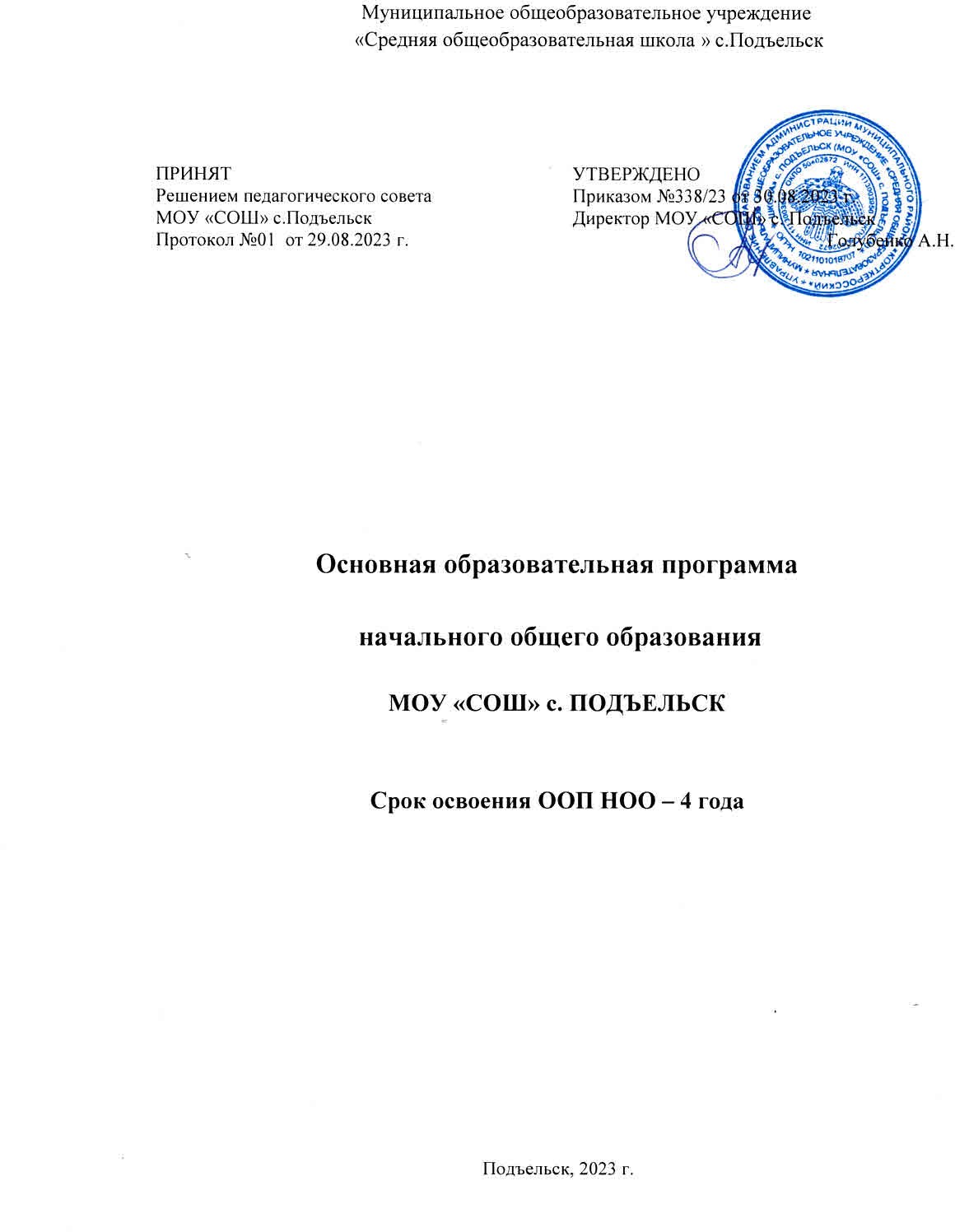 1. ЦЕЛЕВОЙ РАЗДЕЛ1.1. ПОЯСНИТЕЛЬНАЯ ЗАПИСКАОсновная образовательная программам начального общего образования (далее – Программа) разработана на основе Федерального закона Российской Федерации от 29.12.2012 № 273-ФЗ «Об образовании в Российской Федерации» с изменениями и дополнениями; в соответствии с требованиями Федерального государственного образовательного стандарта начального общего образования (утвержден Приказом Министерства Просвещения России от 31.05.2021 № 287 «Об утверждении федерального государственного образовательного стандарта начального общего образования» (Зарегистрировано в Минюсте России 05.07.2021 № 64101); с учетом примерной основной образовательной программы начального общего образования.Основная образовательная программа начального общего образования определяет цели, принципы формирования, механизмы реализации, планируемые результаты, систему оценки достижения планируемых результатов, содержание и организацию образовательной деятельности МОУ «СОШ» с.Подъельск. При разработке Программы учтены федеральные рабочие программы НОО по следующим учебным предметам: «Русский язык», «Литературное чтение», «Родной язык(коми)», «Литературное	чтениена родном языке (коми)»,  «Иностранный (английский) язык», «Математика», «Окружающий мир», «Основы религиозных культур и светской этики», «Изобразительное искусство», «Музыка», «Технология», «Физическая культура» .Структура Программы включает обязательную часть и часть, формируемую участниками образовательных отношений за счет включения в учебные планы учебных предметов, учебных курсов (в т.ч. внеурочной деятельности), учебных модулей по выбору родителей (законных представителей) несовершеннолетних обучающихся из перечня, предлагаемого школой.Программа является основным документом, регламентирующим образовательную деятельность в единстве урочной и внеурочной деятельности.1.1.1. Цели реализации программы НООЦели Программы:1. Обеспечение успешной реализации конституционного права каждого гражданина РФ на получение качественного образования, включающего обучение, развитие и воспитание каждого обучающегося.2. Организация образовательного процесса с учётом целей, содержания и планируемых результатов начального общего образования.3. Создание условий для свободного развития каждого младшего школьника с учётом его потребностей, возможностей и стремления к самореализации; отражение в программе начального общего образования деятельности педагогического коллектива по созданию индивидуальных программ и учебных планов для одарённых, успешных обучающихся или для детей социальных групп, нуждающихся в особом внимании и поддержке педагогов.4. Возможность для коллектива образовательной организации проявить своё педагогическое мастерство, обогатить опыт деятельности, активно участвовать в создании и утверждении традиций школьного коллектива.Достижение поставленной цели при разработке и реализации образовательной организацией основной образовательной программы начального общего образования МОУ «СОШ» с.Подъельск предусматривает решение следующих основныхзадач:- Формирование общей культуры, духовно­нравственное, гражданское, социальное, личностное и интеллектуальное развитие, развитие творческих способностей, сохранение и укрепление здоровья;обеспечение планируемых результатов по освоению выпускником целевых установок, приобретению знаний, умений, навыков, компетенций и компетентностей, определяемых личностными, семейными, общественными, государственными потребностями и возможностями обучающегося младшего школьного возраста, индивидуальными особенностями его развития и состояния здоровья; становление и развитие личности в её индивидуальности, самобытности, уникальности и неповторимости; обеспечение преемственности начального общего и основного общего образования; достижение планируемых результатов освоения основной образовательной программы начального общего образования всеми обучающимися, в том числе детьми с ограниченными возможностями здоровья (далее-дети с ОВЗ); обеспечение доступности получения качественного начального общего образования; выявление и развитие способностей обучающихся, в том числе лиц, проявивших выдающиеся способности, через секций, кружков, организацию общественно полезной деятельности; организация интеллектуальных и творческих соревнований, научно­технического творчества и проектно­исследовательской деятельности; участие обучающихся, их родителей (законных представителей), педагогических работников и общественности в проектировании и развитии внутришкольной социальной среды; использование в образовательной деятельности современных образовательных технологий деятельностного типа; предоставление обучающимся возможности для эффективной самостоятельной работы; включение обучающихся в процессы познания и преобразования внешкольной социальной среды (населённого пункта, района). 1.1.2. Принципы формирования и механизмы реализации программы НООПрограмма сформирована с учетом следующих принципов:- принцип преемственности. Программа является преемственной по отношению к образовательным программам дошкольного образования;- принцип учёта ФГОС НОО. Программа базируется на требованиях, предъявляемых ФГОС НОО к структуре программ НОО и их объему, условиям реализации программ НОО, результатам освоения программ НОО;- принцип учёта языка обучения. Программа реализуется на русском языке, учитывает право получения образования на родном языке из числа языков народов РФ и отражает механизмы реализации данного принципа в учебных планах, а также планах внеурочной деятельности;- принцип учёта ведущей деятельности младшего школьника. Программа обеспечивает конструирование учебного процесса в структуре учебной деятельности, предусматривает механизмы формирования всех компонентов учебной деятельности (мотив, цель, учебная задача, учебные операции, контроль и самоконтроль);- принцип индивидуализации обучения. Программа предусматривает возможность и механизмы разработки индивидуальных учебных планов, соответствующих образовательным потребностям и интересам обучающихся;- принцип интеграции обучения и воспитания. Образовательный процесс рассматривается как единый процесс воспитания, обучения и развития младших школьников, направленный на достижение планируемых образовательных результатов освоения Программы;- принцип здоровьесбережения. При освоении Программы не допускается использование содержания, форм, технологий, которые могут нанести вред физическому и психическому здоровью обучающихся. Программа разработана в соответствии с действующими санитарными правилами и нормами; - принцип перспективности. Программа направлена на формирование образовательных результатов, способствующих успешному продолжению образования на уровне основного общего образования.СанПиН 1.2.3685-21 «Гигиенические нормативы и требования к обеспечению безопасности и (или) безвредности для человека факторов среды обитания», утвержденными постановлением Главного государственного санитарного врача Российской Федерации от 28 января 2021 г. № 2(зарегистрировано Министерством юстиции Российской Федерации 29 января 2021 г., регистрационный № 62296), действующими до 1 марта 2027 г. (далее – Гигиенические нормативы), 
и санитарными правилами СП 2.4.3648-20 «Санитарно-эпидемиологические требования к организациям воспитания и обучения, отдыха и оздоровления детей 
и молодежи», утвержденными постановлением Главного государственного санитарного врача Российской Федерации от 28 сентября 2020 г. 
№ 28 (зарегистрировано Министерством юстиции Российской Федерации 
18 декабря 2020 г., регистрационный № 61573), действующими до 1 января 2027 г. (далее – Санитарно-эпидемиологические требования).ООП НОО учитывает возрастные и психологические особенности обучающихся. Наиболее адаптивным сроком освоения ООП НОО является четыре года. Общий объем аудиторной работы обучающихся за четыре учебных года 
не может составлять менее 2954 академических часов и более 3345 академических часов в соответствии с требованиями к организации образовательного процесса 
к учебной нагрузке при 5-дневной (или 6-дневной) учебной неделе, предусмотренными Гигиеническими нормативами и Санитарно-эпидемиологическими требованиями. В целях удовлетворения образовательных потребностей и интересов обучающихся могут разрабатываться индивидуальные учебные планы, в том числе для ускоренного обучения, в пределах осваиваемой программы начального общего образования в порядке, установленном локальными нормативными актами образовательной организации. При формировании индивидуальных учебных планов, в том числе для ускоренного обучения, объём дневной и недельной учебной нагрузки, организация учебных и внеурочных мероприятий, расписание занятий, объем домашних заданий должны соответствовать требованиям, предусмотренным Гигиеническими нормативами и Санитарно-эпидемиологическими требованиями.Механизмы реализации Программы.Механизмы реализации Программы учитывают особенности и образовательные потребности обучающихся, традиции МОУ «СОШ» с.Подъельск, имеющееся ресурное обеспечение Программы.К основным механизмам реализации Программ относятся урочная и внеурочная деятельность младших школьников, построенная на приниципах дифференциации и индивидуализации образовательного процесса, в т.ч. обучение по индивидуальным учебным планам.1.1.3. Общая характеристика программы начального образованияСтруктура Программы включает обязательную часть и часть, формируемую участниками образовательных отношений за счет включения в учебные планы учебных предметов, учебных курсов (в т.ч. внеурочной деятельности), учебных модулей по выбору родителей (законных представителей) несовершеннолетних обучающихся из перечня, предлагаемого школой.Программа является основным документом, регламентирующим образовательную деятельность в единстве урочной и внеурочной деятельностиООП НОО включает три раздела: целевой, содержательный, организационный.Целевой раздел определяет общее назначение, цели, задачи и планируемые результаты реализации ООП НОО, а также способы определения достижения этих целей и результатов.Целевой раздел ООП НОО включает:пояснительную записку;планируемые результаты освоения обучающимися ООП НОО;систему оценки достижения планируемых результатов освоения ООП НОО. Пояснительная записка целевого раздела ООП НОО раскрывает:цели реализации ООП НОО, конкретизированные в соответствии 
с требованиями ФГОС НОО к результатам освоения обучающимися программы начального общего образования;принципы формирования и механизмы реализации ООП НОО, в том числе посредством реализации индивидуальных учебных планов;общую характеристику ООП НОО. Содержательный раздел ООП НОО включает следующие программы, ориентированные на достижение предметных, метапредметных и личностных результатов:рабочие программы учебных предметов;программу формирования универсальных учебных действий у обучающихся;рабочую программу воспитания.Ррабочие программы учебных предметов обеспечивают достижение планируемых результатов освоения ООП НОО и разработаны 
на основе требований ФГОС НОО к результатам освоения программы начального общего образования. Программа формирования универсальных учебных действий 
у обучающихся содержит:описание взаимосвязи универсальных учебных действий с содержанием учебных предметов;характеристики регулятивных, познавательных, коммуникативных универсальных учебных действий обучающихся. Сформированность универсальных учебных действий у обучающихся определяется на этапе завершения ими освоения программы начального общего образования.Рабочая программа воспитания направлена на сохранение 
и укрепление традиционных российских духовно-нравственных ценностей, 
к которым относятся жизнь, достоинство, права и свободы человека, патриотизм, гражданственность, служение Отечеству и ответственность за его судьбу, высокие нравственные идеалы, крепкая семья, созидательный труд, приоритет духовного 
над материальным, гуманизм, милосердие, справедливость, коллективизм, взаимопомощь и взаимоуважение, историческая память и преемственность поколений, единство народов России.Рабочая программа воспитания направлена на развитие личности обучающихся, в том числе укрепление психического здоровья 
и физическое воспитание, достижение ими результатов освоения программы начального общего образования.Рабочая программа воспитания реализуется в единстве урочной и внеурочной деятельности, осуществляемой образовательной организацией совместно с семьей и другими институтами воспитания. Организационный раздел ООП НОО определяет общие рамки организации образовательной деятельности, а также организационные механизмы и условия реализации программы начального общего образования и включает:учебный план;план внеурочной деятельности; календарный учебный график;календарный план воспитательной работы, содержащий перечень событий и мероприятий воспитательной направленности, которые организуются и проводятся образовательной организацией или в которых образовательная организация принимает участие в учебном году или периоде обучения. ООП НОО является основным документом, определяющим содержание общего образования, а также регламентирующим образовательную деятельность организации в единстве урочной и внеурочной деятельности при учете установленного ФГОС НОО соотношения обязательной части программы и части, формируемой участниками образовательного процесса.Программа  учитывает возрастные и психологические особенности обучающихся. Наиболее адаптивным сроком освоения программы является четыре года. Общий объем аудиторной работы обучающихся за четыре учебных года 
не может составлять менее 2954 академических часов и более 3345 академических часов в соответствии с требованиями к организации образовательного процесса 
к учебной нагрузке при 5-дневной (или 6-дневной) учебной неделе, предусмотренными Гигиеническими нормативами и Санитарно-эпидемиологическими требованиями. Для расширения возможностей индивидуального развития обучающихся предоставляется право на обучение по индивидуальным учебным планам (ИУП). ИУП направлены на осуществление осознанного выбора образовательной программы следующего уровня образования и/или направленности в том числе. Подробный механизм обучения по ИУП представлен в локальном акте образовательной организации «Порядок обучения по индивидуальному учебному плану». Региональные, национальные и этнокультурные особенности народов РФ учтены при разработке учебного плана и плана внеурочной деятельности. В частности, уроки родного языка, а также темы в учебных предметах и курсах внеурочной деятельности. Рабочая программа воспитания также содержит разделы, направленные на предоставление обучающимся исторического, социального опыта поколений россиян, светской этики. 1.2. ПЛАНИРУЕМЫЕ РЕЗУЛЬТАТЫ ОСВОЕНИЯ ОБУЧАЮЩИМИСЯ ПРОГРАММЫ НОО Планируемые результаты освоения ООП НОО соответствуют современным целям начального общего образования, представленным во ФГОС НОО как система личностных, метапредметных и предметных достижений обучающегося.Личностные результаты освоения ООП НОО достигаются в единстве учебной и воспитательной деятельности образовательной организации в соответствии с традиционными российскими социокультурными и духовно-нравственными ценностями, принятыми в обществе правилами и нормами поведения и способствуют процессам самопознания, самовоспитания и саморазвития, формирования внутренней позиции личности.Метапредметные результаты характеризуют уровень сформированное познавательных, коммуникативных и регулятивных универсальных действий, которые обеспечивают успешность изучения учебных предметов, а также становление способности к самообразованию и саморазвитию. В результате освоения содержания программы начального общего образования обучающиеся овладевают рядом междисциплинарных понятий, а также различными знаковосимволическими средствами, которые помогают обучающимся применять знания, как в типовых, так и в новых, нестандартных учебных ситуациях.Обучающийся после завершения освоения основной образовательной программы начального общего образования должен достичь следующих результатов: Личностные результаты (включающие формирование у обучающихся основ российской гражданской идентичности; готовность обучающихся к саморазвитию; мотивацию к познанию и обучению; ценностные установки и социально значимые качества личности; активное участие в социально значимой деятельности);Метапредметные результаты (включающие универсальные познавательные учебные действия (базовые логические и начальные исследовательские действия, а также работу с информацией); универсальные коммуникативные действия (общение, совместная деятельность, презентация); универсальные регулятивные действия (саморегуляция, самоконтроль);Предметные результаты (включающие освоенный обучающимися в ходе изучения учебного предмета опыт деятельности, специфической для данной предметной области, по получению нового знания, его преобразованию и применению). Научно-методологической основой для разработки требований к личностным, метапредметным и предметным результатам обучающихся, освоивших программу начального общего образования, является системно-деятельностный подход.Планируемые результаты освоения обучающимися программы начального общего образования обеспечивают связь между требованиями ФГОС, образовательной деятельностью и системой оценки результатов освоения программы начального общего образования, являются содержательной и критериальной основой для разработки:рабочих программ учебных предметов, учебных курсов (в том числе внеурочной деятельности), учебных модулей, являющихся методическими документами, определяющими организацию образовательного процесса в организации по определенному учебному предмету, учебному курсу (в том числе внеурочной деятельности), учебному модулю;рабочей программы воспитания, являющейся методическим документом, определяющим комплекс основных характеристик воспитательной работы, осуществляемой в организации;программы формирования универсальных учебных действий обучающихся - обобщенных учебных действий, позволяющих решать широкий круг задач в различных предметных областях и являющихся результатами освоения обучающимися программы начального общего образования;системы оценки качества освоения обучающимися программы начального общего образования;в целях выбора средств обучения и воспитания, а также учебно-методической литературы.Структура и содержание планируемых результатов освоения программы начального общего образования отражают требования ФГОС, передают специфику образовательной деятельности, соответствуют возрастным возможностям обучающихся.Вышеуказанные программы должны содержать планируемые результаты освоения обучающимися программы начального общего образования: 1. Личностные результаты освоения программы начального общего образования достигаются в единстве учебной и воспитательной деятельности в соответствии с традиционными российскими социокультурными и духовно-нравственными ценностями, принятыми в обществе правилами и нормами поведения и способствуют процессам самопознания, самовоспитания и саморазвития, формирования внутренней позиции личности.Личностные результаты освоения программы начального общего образования должны отражать готовность обучающихся руководствоваться ценностями и приобретение первоначального опыта деятельности на их основе, в том числе в части:- Гражданско-патриотического воспитания,- Духовно-нравственного воспитания,- Эстетического воспитания,- Физического воспитания, формирования культуры здоровья и эмоционального благополучия,- Трудового воспитания,- Экологического воспитания,- Ценности научного познания.2. Метапредметныерезультаты освоения программы начального общего образования отражают:Овладение универсальными учебными познавательными действиями:1) базовые логические действия,2) базовые исследовательские действия,3) работа с информацией.Овладение универсальными учебными коммуникативными действиями:1) общение,2) совместная деятельность.Овладение универсальными учебными регулятивными действиями:1) самоорганизация,2) самоконтроль.3. Предметные результаты освоения программы начального общего образования с учетом специфики содержания предметных областей, включающих конкретные учебные предметы (учебные модули), ориентированы на применение знаний, умений и навыков обучающимися в учебных ситуациях и реальных жизненных условиях, а также на успешное обучение на уровне начального общего образования.Для разработки программ за основу берутся нижеуказанные требования к предметным результатам, конкретизируются по классам изучения, учитель вправе использовать материалы федеральных рабочих программ в соответствии с пунктом 6.4. статьи 12 273-ФЗ «Об образовании в Российской Федерации». При решении педагогического совета по запросам обучающихся и/или их родителей (законных представителей) обучения по индивидуальным учебным планам, с использованием сетевой формы реализации образовательной программы, электронного обучения и дистанционных образовательных технологий и др. данный раздел дополняется требованиями к предметным результатам в соответствии с решением. Дополнения оформляются в виде приложений. Данные предметные результаты служат основой для разработки программ учебных предметов, курсов и др., в том числе внеурочной деятельности. Предметные результаты по учебному предмету "Русский язык":1) первоначальное представление о многообразии языков и культур на территории Российской Федерации, о языке как одной из главных духовно-нравственных ценностей народа;2) понимание роли языка как основного средства общения; осознание значения русского языка как государственного языка Российской Федерации; понимание роли русского языка как языка межнационального общения;3) осознание правильной устной и письменной речи как показателя общей культуры человека;4) овладение основными видами речевой деятельности на основе первоначальных представлений о нормах современного русского литературного языка,5) сформированность первоначальных научных представлений о системе русского языка: фонетике, графике, лексике, морфемике, морфологии и синтаксисе; об основных единицах языка, их признаках и особенностях употребления в речи;6) использование в речевой деятельности норм современного русского литературного языка (орфоэпических, лексических, грамматических, орфографических, пунктуационных) и речевого этикета.По учебному предмету "Литературное чтение":1) сформированность положительной мотивации к систематическому чтению и слушанию художественной литературы и произведений устного народного творчества;2) достижение необходимого для продолжения образования уровня общего речевого развития;3) осознание значимости художественной литературы и произведений устного народного творчества для всестороннего развития личности человека;4) первоначальное представление о многообразии жанров художественных произведений и произведений устного народного творчества;5) овладение элементарными умениями анализа и интерпретации текста, осознанного использования при анализе текста изученных литературных понятий: прозаическая и стихотворная речь; жанровое разнообразие произведений (общее представление о жанрах); устное народное творчество, малые жанры фольклора (считалки, пословицы, поговорки, загадки, фольклорная сказка); басня (мораль, идея, персонажи); литературная сказка, рассказ; автор; литературный герой; образ; характер; тема; идея; заголовок и содержание; композиция; сюжет; эпизод, смысловые части; стихотворение (ритм, рифма); средства художественной выразительности (сравнение, эпитет, олицетворение);6) овладение техникой смыслового чтения вслух (правильным плавным чтением, позволяющим воспринимать, понимать и интерпретировать смысл текстов разных типов, жанров, назначений в целях решения различных учебных задач и удовлетворения эмоциональных потребностей общения с книгой, адекватно воспринимать чтение слушателями).По учебным предметам «Родной язык  (коми)»:1) понимание роли языка как основного средства человеческого общения; осознание языка как одной из главных духовно-нравственных ценностей народа; понимание значения родного языка для освоения и укрепления культуры и традиций своего народа; понимание необходимости овладения родным языком; проявление познавательного интереса к родному языку и желания его изучать;понимание статуса и значения государственного языка республики Российской Федерации, формирование мотивации к изучению государственного языка республики Российской Федерации: понимать значение государственного языка республики Российской Федерации для межнационального общения, освоения культуры и традиций народов республики Российской Федерации; понимать необходимость овладения государственным языком республики Российской Федерации; проявлять интерес и желание к его изучению как к важнейшей духовно-нравственной ценности народа (по учебному предмету "Государственный язык республики Российской Федерации");2) сформированность первоначальных представлений о единстве и многообразии языкового и культурного пространства Российской Федерации, о месте родного языка среди других языков народов России: понимать, что родной край есть часть России, составлять высказывания о малой родине, приводить примеры традиций и обычаев, объединяющих народы России; составлять небольшие рассказы о взаимосвязях языков, культур и истории народов России; осознавать роль родного языка как носителя народной культуры, средства ее познания; понимать эстетическую ценность родного языка, стремиться к овладению выразительными средствами, свойственными родному языку;сформированность первоначальных знаний о фонетике, лексике, грамматике, орфографии и пунктуации изучаемого языка, а также умений применять полученные знания в речевой деятельности: различать на слух и произносить звуки и слова изучаемого языка в соответствии с языковой нормой, без фонетических ошибок; употреблять в речи лексику, усвоенную в пределах изучаемого коммуникативно-речевого материала; группировать лексику изучаемого языка по тематическому принципу; строить небольшие по объему устные высказывания с использованием усвоенной лексики и языковых знаний; участвовать в речевом общении, используя изученные формулы речевого этикета (по учебному предмету "Государственный язык республики Российской Федерации");3) сформированность и развитие всех видов речевой деятельности на изучаемом языке.4) усвоение элементарных сведений о языке как носителе культуры народа: составлять небольшие рассказы по заданной теме на изучаемом языке; представлять родной край как часть России на изучаемом языке в различных ситуациях общения.По учебному предмету "Литературное чтение на родном языке (коми)":1) понимание места и роли литературы на изучаемом языке в едином культурном пространстве Российской Федерации, среди литератур народов Российской Федерации, в сохранении и передаче от поколения к поколению историко-культурных, нравственных, эстетических ценностей.2) освоение смыслового чтения, понимание смысла и значения элементарных понятий теории литературы.3) приобщение к восприятию и осмыслению информации, представленной в текстах, сформированность читательского интереса и эстетического вкуса обучающихся.По учебному предмету "Иностранный язык" (английский)Ориентированы на применение знаний, умений и навыков в типичных учебных ситуациях и реальных жизненных условиях, отражать сформированность иноязычной коммуникативной компетенции на элементарном уровне в совокупности ее составляющих - речевой, языковой, социокультурной, компенсаторной, метапредметной (учебно-познавательной) и должны обеспечивать:1) овладение основными видами речевой деятельности в рамках следующего тематического содержания речи: Мир моего "я". Мир моих увлечений. Мир вокруг меня. Родная страна и страна/страны изучаемого языка.2) знание и понимание правил чтения и орфографии; интонации изученных коммуникативных типов предложений; основных значений изученных лексических единиц (слов, словосочетаний, речевых клише).3) овладение фонетическими навыками (различать на слух и адекватно, без ошибок, ведущих к сбою коммуникации, произносить изученные звуки иностранного языка; соблюдать правильное ударение в изученных словах и фразах; соблюдать особенности интонации в повествовательных и побудительных предложениях, а также в изученных типах вопросов); графическими навыками (графически корректно писать буквы изучаемого языка); орфографическими (корректно писать изученные слова) и пунктуационными навыками (использовать точку, вопросительный и восклицательный знаки в конце предложения, апостроф, запятую при перечислении и обращении);4) использование языковых средств, соответствующих учебно-познавательной задаче, ситуации повседневного общения: овладение навыками распознавания и употребления в устной и письменной речи не менее 500 изученных лексических единиц (слов, словосочетаний, речевых клише) в их основных значениях и навыками распознавания и употребления в устной и письменной речи изученных синтаксических конструкций и морфологических форм изучаемого иностранного языка;5) овладение социокультурными знаниями и умениями: знание названий родной страны и страны/стран изучаемого языка, некоторых литературных персонажей, небольших произведений детского фольклора (рифмовок, песен); умение кратко представлять свою страну на иностранном языке в рамках изучаемой тематики;6) овладение компенсаторными умениями: использовать при чтении и аудировании языковую, в том числе контекстуальную догадку;7) овладение умениями описывать, сравнивать и группировать объекты и явления в рамках изучаемой тематики;8) приобретение базовых умений работы с доступной информацией в рамках изучаемой тематики, безопасного использования электронных ресурсов Организации и сети Интернет, получения информации из источников в современной информационной среде;9) выполнение простых проектных работ, включая задания межпредметного характера, в том числе с участием в совместной деятельности, понимание и принятие ее цели, обсуждение и согласование способов достижения общего результата, распределение ролей в совместной деятельности, проявление готовности быть лидером и выполнять поручения, осуществление взаимного контроля в совместной деятельности, оценивание своего вклада в общее дело;10) приобретение опыта практической деятельности в повседневной жизни:использовать ИКТ для выполнения несложных заданий на иностранном языке (выбирать источник для получения информации, оценивать необходимость и достаточность информации для решения поставленной задачи; использовать и самостоятельно создавать таблицы для представления информации; соблюдать правила информационной безопасности в ситуациях повседневной жизни и при работе в сети Интернет);знакомить представителей других стран с культурой своего народа и участвовать в элементарном бытовом общении на иностранном языке.По учебному предмету "Математика":1) сформированность системы знаний о числе как результате счета и измерения, о десятичном принципе записи чисел;2) сформированность вычислительных навыков, умений выполнять устно и письменно арифметические действия с числами, решать текстовые задачи, оценивать полученный результат по критериям: достоверность/реальность, соответствие правилу/алгоритму;3) развитие пространственного мышления: умения распознавать, изображать (от руки) и выполнять построение геометрических фигур (с заданными измерениями) с помощью чертежных инструментов; развитие наглядного представления о симметрии; овладение простейшими способами измерения длин, площадей;4) развитие логического и алгоритмического мышления: умения распознавать верные (истинные) и неверные (ложные) утверждения в простейших случаях в учебных и практических ситуациях, приводить пример и контрпример, строить простейшие алгоритмы и использовать изученные алгоритмы (вычислений, измерений) в учебных ситуациях;5) овладение элементами математической речи: умения формулировать утверждение (вывод, правило), строить логические рассуждения (одно-двухшаговые) с использованием связок "если ..., то ...", "и", "все", "некоторые";6) приобретение опыта работы с информацией, представленной в графической форме (простейшие таблицы, схемы, столбчатые диаграммы) и текстовой форме: умения извлекать, анализировать, использовать информацию и делать выводы, заполнять готовые формы данными;7) использование начальных математических знаний при решении учебных и практических задач и в повседневных ситуациях для описания и объяснения окружающих предметов, процессов и явлений, оценки их количественных и пространственных отношений, в том числе в сфере личных и семейных финансов."Окружающий мир":1) сформированность уважительного отношения к своей семье и семейным традициям, Организации, родному краю, России, ее истории и культуре, природе; чувства гордости за национальные свершения, открытия, победы;2) первоначальные представления о природных и социальных объектах как компонентах единого мира, о многообразии объектов и явлений природы; связи мира живой и неживой природы; сформированность основ рационального поведения и обоснованного принятия решений;3) первоначальные представления о традициях и обычаях, хозяйственных занятиях населения и массовых профессиях родного края, достопримечательностях столицы России и родного края, наиболее значимых объектах Всемирного культурного и природного наследия в России; важнейших для страны и личности событиях и фактах прошлого и настоящего России; основных правах и обязанностях гражданина Российской Федерации;4) развитие умений описывать, сравнивать и группировать изученные природные объекты и явления, выделяя их существенные признаки и отношения между объектами и явлениями;5) понимание простейших причинно-следственных связей в окружающем мире (в том числе на материале о природе и культуре родного края);6) умение решать в рамках изученного материала познавательные, в том числе практические задачи;7) приобретение базовых умений работы с доступной информацией (текстовой, графической, аудиовизуальной) о природе и обществе, безопасного использования электронных ресурсов Организации и сети Интернет, получения информации из источников в современной информационной среде;8) приобретение опыта проведения несложных групповых и индивидуальных наблюдений в окружающей среде и опытов по исследованию природных объектов и явлений с использованием простейшего лабораторного оборудования и измерительных приборов и следованием инструкциям и правилам безопасного труда, фиксацией результатов наблюдений и опытов;9) формирование навыков здорового и безопасного образа жизни на основе выполнения правил безопасного поведения в окружающей среде, в том числе знаний о небезопасности разглашения личной и финансовой информации при общении с людьми вне семьи, в сети Интернет и опыта соблюдения правил безопасного поведения при использовании личных финансов;10) приобретение опыта положительного эмоционально-ценностного отношения к природе; стремления действовать в окружающей среде в соответствии с экологическими нормами поведения."Основы религиозных культур и светской этики"Изучаемый модуль выбирается по заявлениям (анкетированию) родителей (законных представителей) с учетом мнения обучающихся. По учебному модулю "Основы православной культуры":1) понимание необходимости нравственного совершенствования, духовного развития, роли в этом личных усилий человека;2) формирование умений анализировать и давать нравственную оценку поступкам, отвечать за них, проявлять готовность к сознательному самоограничению в поведении;3) осуществление обоснованного нравственного выбора с опорой на этические нормы православной культуры;4) формирование умений рассказывать об основных особенностях вероучения религии (православного христианства), называть основателя и основные события, связанные с историей ее возникновения и развития;5) знание названий священных книг в православии, умение кратко описывать их содержание;6) формирование умений называть и составлять краткие описания особенностей православных культовых сооружений, религиозных служб, обрядов и таинств;7) построение суждений оценочного характера, раскрывающих значение нравственности, веры как регуляторов поведения человека в обществе и условий духовно-нравственного развития личности;8) понимание ценности семьи, умение приводить примеры положительного влияния православной религиозной традиции на отношения в семье, воспитание детей;9) овладение навыками общения с людьми разного вероисповедания; осознание, что оскорбление представителей другой веры есть нарушение нравственных норм поведения в обществе;10) понимание ценности человеческой жизни, человеческого достоинства, честного труда людей на благо человека, общества;11) формирование умений объяснять значение слов "милосердие", "сострадание", "прощение", "дружелюбие";12) умение находить образы, приводить примеры проявлений любви к ближнему, милосердия и сострадания в православной культуре, истории России, современной жизни;13) открытость к сотрудничеству, готовность оказывать помощь; осуждение любых случаев унижения человеческого достоинства.По учебному модулю "Основы иудейской культуры":1) понимание необходимости нравственного совершенствования, духовного развития, роли в этом личных усилий человека;2) формирование умений анализировать и давать нравственную оценку поступкам, отвечать за них, проявлять готовность к сознательному самоограничению в поведении;3) осуществление обоснованного нравственного выбора с опорой на этические нормы иудейской культуры;4) формирование умений рассказывать об основных особенностях вероучения религии (иудаизма), называть основателя и основные события, связанные с историей ее возникновения и развития;5) знание названий священных книг в иудаизме, умение кратко описывать их содержание;6) формирование умений называть и составлять краткие описания особенностей иудейских культовых сооружений, религиозных служб, обрядов;7) построение суждений оценочного характера, раскрывающих значение нравственности, веры как регуляторов поведения человека в обществе и условий духовно-нравственного развития личности;8) понимание ценности семьи, умение приводить примеры положительного влияния иудейской традиции на отношения в семье, воспитание детей;9) овладение навыками общения с людьми разного вероисповедания;осознание, что оскорбление представителей другой веры есть нарушение нравственных норм поведения в обществе;10) понимание ценности человеческой жизни, человеческого достоинства, честного труда людей на благо человека, общества;11) формирование умений объяснять значение слов "милосердие", "сострадание", "прощение", "дружелюбие";12) умение находить образы, приводить примеры проявлений любви к ближнему, милосердия и сострадания в иудейской культуре, истории России, современной жизни;13) открытость к сотрудничеству, готовность оказывать помощь; осуждение любых случаев унижения человеческого достоинства.По учебному модулю "Основы буддийской культуры":1) понимание необходимости нравственного самосовершенствования, духовного развития, роли в этом личных усилий человека;2) формирование умений анализировать и давать нравственную оценку поступкам, отвечать за них, проявлять готовность к сознательному самоограничению в поведении;3) осуществление обоснованного нравственного выбора с опорой на этические нормы буддийской культуры;4) формирование умений рассказывать об основных особенностях вероучения религии (буддизма), называть основателя и основные события, связанные с историей ее возникновения и развития;5) знание названий священных книг в буддизме, умение кратко описывать их содержание;6) формирование умений называть и составлять краткие описания особенностей буддийских культовых сооружений, религиозных служб, обрядов;7) построение суждений оценочного характера, раскрывающих значение нравственности, веры как регуляторов поведения человека в обществе и условий духовно-нравственного развития личности;8) понимание ценности семьи, умение приводить примеры положительного влияния буддийской традиции на отношения в семье, воспитание детей;9) овладение навыками общения с людьми разного вероисповедания; осознание, что оскорбление представителей другой веры есть нарушение нравственных норм поведения в обществе;10) понимание ценности человеческой жизни, человеческого достоинства, честного труда людей на благо человека, общества;11) формирование умений объяснять значение слов "милосердие", "сострадание", "прощение", "дружелюбие";12) умение находить образы, приводить примеры проявлений любви к ближнему, милосердия и сострадания в буддийской культуре, истории России, современной жизни;13) открытость к сотрудничеству, готовность оказывать помощь; осуждение любых случаев унижения человеческого достоинства.По учебному модулю "Основы исламской культуры":1) понимание необходимости нравственного совершенствования, духовного развития, роли в этом личных усилий человека;2) формирование умений анализировать и давать нравственную оценку поступкам, отвечать за них, проявлять готовность к сознательному самоограничению в поведении;3) осуществление обоснованного нравственного выбора с опорой на этические нормы исламской культуры;4) формирование умений рассказывать об основных особенностях вероучения религии (ислама), называть основателя и основные события, связанные с историей ее возникновения и развития;5) знание названий священных книг в исламе, умение кратко описывать их содержание;6) формирование умений называть и составлять краткие описания особенностей исламских культовых сооружений, религиозных служб, обрядов;7) построение суждений оценочного характера, раскрывающих значение нравственности, веры как регуляторов поведения человека в обществе и условий духовно-нравственного развития личности;8) понимание ценности семьи, умение приводить примеры положительного влияния исламской традиции на отношения в семье, воспитание детей;9) овладение навыками общения с людьми разного вероисповедания; осознание, что оскорбление представителей другой веры есть нарушение нравственных норм поведения в обществе;10) понимание ценности человеческой жизни, человеческого достоинства, честного труда людей на благо человека, общества;11) формирование умений объяснять значение слов "милосердие", "сострадание", "прощение", "дружелюбие";12) умение находить образы, приводить примеры проявлений любви к ближнему, милосердия и сострадания в исламской культуре, истории России, современной жизни;13) открытость к сотрудничеству, готовность оказывать помощь; осуждение любых случаев унижения человеческого достоинства.По учебному модулю "Основы религиозных культур народов России":1) понимание необходимости нравственного совершенствования, духовного развития, роли в этом личных усилий человека;2) формирование умений анализировать и давать нравственную оценку поступкам, отвечать за них, проявлять готовность к сознательному самоограничению в поведении;3) возможность осуществления обоснованного нравственного выбора с опорой на этические нормы религиозных культур народов России;4) формирование умений рассказывать об основных особенностях вероучений традиционных религий народов России, называть имена их основателей и основные события, связанные с историей их возникновения и развития;5) знание названий священных книг традиционных религий народов России, умение кратко описывать их содержание;6) формирование умений называть и составлять краткие описания особенностей культовых сооружений, религиозных служб, обрядов традиционных религий народов России;7) построение суждений оценочного характера, раскрывающих значение нравственности, веры как регуляторов поведения человека в обществе и условий духовно-нравственного развития личности;8) понимание ценности семьи, умение приводить примеры положительного влияния религиозных традиций на отношения в семье, воспитание детей;9) овладение навыками общения с людьми разного вероисповедания; осознание, что оскорбление представителей другой веры есть нарушение нравственных норм поведения в обществе;10) понимание ценности человеческой жизни, человеческого достоинства, честного труда людей на благо человека, общества;11) формирование умений объяснять значение слов "милосердие", "сострадание", "прощение", "дружелюбие";12) умение находить образы, приводить примеры проявлений любви к ближнему, милосердия и сострадания в религиозных культурах, истории России, современной жизни;13) открытость к сотрудничеству, готовность оказывать помощь; осуждение любых случаев унижения человеческого достоинства.По учебному модулю "Основы светской этики":1) формирование умения строить суждения оценочного характера о роли личных усилий для нравственного развития человека;2) формирование умения анализировать и давать нравственную оценку поступкам, отвечать за них, проявлять готовность к сознательному самоограничению в поведении;3) способность осуществлять и обосновывать нравственный выбор, опираясь на принятые в обществе нормы морали и внутреннюю установку личности, поступать согласно своей совести;4) знание общепринятых в российском обществе норм морали, отношений и поведения людей, основанных на российских традиционных духовных ценностях, конституционных правах, свободах и обязанностях гражданина;5) формирование умения соотносить поведение и поступки человека с основными нормами российской светской (гражданской) этики;6) формирование умения строить суждения оценочного характера о значении нравственности в жизни человека, коллектива, семьи, общества;7) знание и готовность ориентироваться на российские традиционные семейные ценности, нравственные нормы поведения в коллективе, обществе, соблюдать правила этикета;8) понимание ценности человеческой жизни, человеческого достоинства, честного труда людей на благо человека, общества;9) формирование умения объяснять значение слов "милосердие", "сострадание", "прощение", "дружелюбие";10) формирование умения приводить примеры проявлений любви к ближнему, милосердия и сострадания в истории России, современной жизни;11) готовность проявлять открытость к сотрудничеству, готовность оказывать помощь; осуждать любые случаи унижения человеческого достоинства.По учебному предмету "Изобразительное искусство":1) выполнение творческих работ с использованием различных художественных материалов и средств художественной выразительности изобразительного искусства;2) умение характеризовать виды и жанры изобразительного искусства;3) овладение умением рисовать с натуры, по памяти, по представлению;4) умение применять принципы перспективных и композиционных построений;5) умение характеризовать отличительные особенности художественных промыслов России;6) умение использовать простейшие инструменты графических редакторов для обработки фотографических изображений и анимации.По учебному предмету "Музыка":1) знание основных жанров народной и профессиональной музыки;2) знание видов оркестров, названий наиболее известных инструментов; умение различать звучание отдельных музыкальных инструментов, виды хора и оркестра;3) умение узнавать на слух и называть изученные произведения русской и зарубежной классики, образцы народного музыкального творчества, произведения современных композиторов;4) умение исполнять свою партию в хоре с сопровождением и без сопровождения.По учебному предмету "Технология" должны обеспечивать:1) сформированность общих представлений о мире профессий, значении труда в жизни человека и общества, многообразии предметов материальной культуры;2) сформированность первоначальных представлений о материалах и их свойствах, о конструировании, моделировании;3) овладение технологическими приемами ручной обработки материалов;4) приобретение опыта практической преобразовательной деятельности при выполнении учебно-познавательных и художественно-конструкторских задач, в том числе с использованием информационной среды;5) сформированность умения безопасного пользования необходимыми инструментами в предметно-преобразующей деятельности.По учебному предмету "Физическая культура" должны обеспечивать:1) сформированность общих представлений о физической культуре и спорте, физической активности человека, физических качествах, жизненно важных прикладных умениях и навыках, основных физических упражнениях (гимнастических, игровых, туристических и спортивных);2) умение использовать основные гимнастические упражнения для формирования и укрепления здоровья, физического развития и физического совершенствования, повышения физической и умственной работоспособности, в том числе для подготовки к выполнению нормативов Всероссийского физкультурно-спортивного комплекса "Готов к труду и обороне" (ГТО);3) умение взаимодействовать со сверстниками в игровых заданиях и игровой деятельности, соблюдая правила честной игры;4) овладение жизненно важными навыками плавания (при наличии в Организации материально-технической базы - бассейна) и гимнастики;5) умение вести наблюдение за своим физическим состоянием, величиной физических нагрузок, показателями основных физических качеств;6) умение применять правила безопасности при выполнении физических упражнений и различных форм двигательной активности.При включении в основную образовательную программу предметов, курсов, в том числе внеурочной деятельности, предметные результаты для которых не прописаны в федеральном государственном образовательном стандарте начального общего образования, предметные результаты разрабатываются самостоятельно, прописываются в конкретных рабочих программах по предмету, курсу, в том числе внеурочной деятельности. Рабочие программы являются частью ООП и представлены в Приложении. При разработке программ курсов внеурочной деятельности в разделе «Предметные результаты» прописываются результаты с учетом специфики содержания предметных областей. 1.3. СИСТЕМА ОЦЕНКИ ДОСТИЖЕНИЯ ПЛАНИРУЕМЫХ РЕЗУЛЬТАТОВ ОСВОЕНИЯ ПРОГРАММЫ НАЧАЛЬНОГО ОБЩЕГО ОБРАЗОВАНИЯ1.3.1. Общие положенияСистема оценки достижения планируемых результатов (далее - система оценки) является частью системы оценки и управления качеством образования в МОУ «СОШ» с.Подъельск. Система оценки призвана способствовать поддержанию единства всей системы образования, обеспечению преемственности в системе непрерывного образования. Её основными функциями являются ориентация образовательного процесса на достижение планируемых результатов освоения основной образовательной программы НОО и обеспечение эффективной обратной связи, позволяющей осуществлять управление образовательным процессом.Основными направлениями и целями оценочной деятельности являются:- оценка образовательных достижений обучающихся на различных этапах обучения как основа их промежуточной и итоговой аттестации, а также основа процедур внутреннего мониторинга образовательной организации, мониторинговых исследований муниципального, регионального и федерального уровней; оценка результатов деятельности педагогических кадров как основа аттестационных процедур;- оценка результатов деятельности как основа аккредитационных процедур.Основным объектом системы оценки, её содержательной и критериальной базой выступают требования ФГОС, которые конкретизируются в планируемых результатах освоения обучающимися основной образовательной программы НОО.Система оценки включает процедуры внутренней и внешней оценки.Внутренняя оценка включает:- стартовую педагогическую диагностику;- текущую и тематическую оценку;- промежуточную аттестацию- портфолио;-психолого-педагогическое наблюдение;- внутришкольный мониторинг образовательных достижений.К внешним процедурам относятся:- независимая оценка качества образования(в том числе всероссийские проверочные работы);- мониторинговые исследования муниципального, регионального и федерального уровней.В соответствии с ФГОС НОО система оценки образовательной организации реализует системно-деятельностный, уровневый и комплексный подходы к оценке образовательных достижений. Системно-деятельностный подход к оценке образовательных достижений проявляется в оценке способности обучающихся к решению учебно-познавательных и учебно-практических задач, а также в оценке уровня их функциональной грамотности. Он обеспечивается содержанием и критериями оценки, в качестве которых выступают планируемые результаты обучения, выраженные в деятельностной форме.Уровневый подход служит важнейшей основой для организации индивидуальной работы с обучающимися. Он реализуется как по отношению к содержанию оценки, так и к представлению и интерпретации результатов измерений.Уровневый подход реализуется за счёт фиксации различных уровней достижения обучающимися планируемых результатов базового уровня и уровней выше и ниже базового. Достижение базового уровня свидетельствует о способности обучающихся решать типовые учебные задачи, целенаправленно отрабатываемые со всеми обучающимися в ходе учебного процесса. Овладение базовым уровнем является границей, отделяющей знание от незнания, выступает достаточным для продолжения обучения и усвоения последующего материала.Комплексный подход к оценке образовательных достижений реализуется посредством:- оценки предметных и метапредметных результатов;- использования комплекса оценочных процедур (стартовой, текущей, тематической, промежуточной) как основы для оценки динамики индивидуальных образовательных достижений обучающихся и для итоговой оценки; - использования контекстной информации (об особенностях обучающихся, условиях и процессе обучения и др.) для интерпретации полученных результатов в целях управления качеством образования;- использования разнообразных методов и форм оценки, взаимно дополняющих друг друга: стандартизированных устных и письменных работ, проектов, практических (в т.ч. исследовательских) и творческих работ;- использования форм работы, обеспечивающих возможность включения младших школьников в самостоятельную оценочную деятельность (самоанализ, самооценка, взаимооценка);- использования мониторинга динамических показателей освоения умений и знаний, в т.ч. формируемых с использованием ИКТ (цифровых) технологий;использование комплекса оценочных процедур как основы для оценки динамики индивидуальных образовательных достижений обучающихся 
и для итоговой оценки; использование контекстной информации (об особенностях обучающихся, условиях и процессе обучения и другое) для интерпретации полученных результатов в целях управления качеством образования;использование разнообразных методов и форм оценки, взаимно дополняющих друг друга: стандартизированных устных и письменных работ, проектов, практических (в том числе исследовательских) и творческих работ;использование форм работы, обеспечивающих возможность включения обучающихся в самостоятельную оценочную деятельность (самоанализ, самооценка, взаимооценка);использование мониторинга динамических показателей освоения умений 
и знаний, в том числе формируемых с использованием информационно-коммуникационных (цифровых) технологий. Критериальное оценивание применяется при реализации форм внутреннего оценивания. Это процесс сравнения образовательных достижений обучающихся с заранее определенными и известными всем участникам образовательного процесса. Все работы внутреннего оценивания должны содержать критерии оценивания, позволяющие задать ясные ориентиры для организации учебного процесса. 1.3.2. Особенности оценки результатов1.3.2.1. Особенности оценки метапредметных результатовОценка метапредметных результатов представляет собой оценку достижения планируемых результатов освоения ФОП НОО, которые отражают совокупность познавательных, коммуникативных и регулятивных УУД.Формирование метапредметных результатов обеспечивается за счёт урочной и внеурочной деятельности.Цели оценки метапредметных результатов: определения сформированности познавательных УУД; коммуникативнх УУД; регулятивных УУД.Познвательные универсальные учебные действия. Оценке подлежат следующие группы умений:1. Базовые логические действия:- сравнивать объекты, устанавливать основания для сравнения, устанавливать аналогии;- объединять части объекта (объекты) по определённому признаку;- определять существенный признак для классификации, классифицировать предложенные объекты;- находить закономерности и противоречия в рассматриваемых фактах, данных и наблюдениях на основе предложенного педагогическим работником алгоритма;- выявлять недостаток информации для решения учебной (практической) задачи на основе предложенного алгоритма;- устанавливать причинно-следственные связи в ситуациях, поддающихся непосредственному наблюдению или знакомых по опыту, делать выводы;2. Базовые исследовательские действия:- определять разрыв между реальным и желательным состоянием объекта (ситуации) на основе предложенных педагогическим работником вопросов;- с помощью педагогического работника формулировать цель, планировать изменения объекта, ситуации;- сравнивать несколько вариантов решения задачи, выбирать наиболее подходящий (на основе предложенных критериев);- проводить по предложенному плану опыт, несложное исследование по установлению особенностей объекта изучения и связей между объектами (часть - целое, причина - следствие);- формулировать выводы и подкреплять их доказательствами на основе результатов проведённого наблюдения (опыта, измерения, классификации, сравнения, исследования);- прогнозировать возможное развитие процессов, событий и их последствия в аналогичных или сходных ситуациях;3. Работа с информацией:- выбирать источник получения информации;- согласно заданному алгоритму находить в предложенном источнике информацию, представленную в явном виде;- распознавать достоверную и недостоверную информацию самостоятельно или на основании предложенного педагогическим работником способа её проверки;- соблюдать с помощью взрослых (педагогических работников, родителей (законных представителей) несовершеннолетних обучающихся) элементарные правила информационной безопасности при поиске информации в Интернете;- анализировать и создавать текстовую, видео-, графическую, звуковую информацию в соответствии с учебной задачей;- самостоятельно создавать схемы, таблицы для представления информации.Коммуникативные универсальные учебные действия.Оценке подлежат следующие группы умений:1. Общение:- воспринимать и формулировать суждения, выражать эмоции в соответствии с целями и условиями общения в знакомой среде;- проявлять уважительное отношение к собеседнику, соблюдать правила ведения диалога и дискуссии;- признавать возможность существования разных точек зрения;- корректно и аргументированно высказывать своё мнение;- строить речевое высказывание в соответствии с поставленной задачей;- создавать устные и письменные тексты (описание, рассуждение, повествование);- готовить небольшие публичные выступления;- подбирать иллюстративный материал (рисунки, фото, плакаты) к тексту выступления;2. Совместная деятельность:- формулировать краткосрочные и долгосрочные цели (индивидуальные с учётом участия в коллективных задачах) в стандартной (типовой) ситуации на основе предложенного формата планирования, распределения промежуточных шагов и сроков;- принимать цель совместной деятельности, коллективно строить действия по её достижению: распределять роли, договариваться, обсуждать процесс и результат совместной работы;- проявлять готовность руководить, выполнять поручения, подчиняться;- ответственно выполнять свою часть работы;- оценивать свой вклад в общий результат;- выполнять совместные проектные задания с опорой на предложенные образцы.Регулятивные универсальные учебные действия.Оценке подлежат следующие группы умений:1. Самоорганизация:- планировать действия по решению учебной задачи для получения результата;- выстраивать последовательность выбранных действий;2. Самоконтроль:- устанавливать причины успеха/ неудач в учебной деятельности;- корректировать свои учебные действия для преодоления ошибок.Оценка достижения метапредметных результатов осуществляется как педагогическими работниками в ходе текущей и промежуточной оценки по предмету, так и администрацией в ходе внутришкольного мониторинга.Текущая и промежуточная оценки направлены на выявление способности обучающихся разрешать учебные ситуации и выполнять учебные задачи, требующие владения познавательными, коммуникативными и регулятивными действиями в ходе урочной и внеурочной деятельности.Внутришкольный мониторинг направлен на выявление сформированности УУД. Содержание и периодичность внутришкольного мониторинга устанавливается решением педагогического совета. Инструментарий мониторинга строится на межпредметной основе и может включать диагностические материалы по оценке читательской и ИКТ (цифровой) грамотности, сформированности регулятивных, коммуникативных и познавательных УУД.Процедуры оценки метапредметных результатовСодержание и периодичность внутришкольного мониторинга по оценке достижения метапредметных результатов: Административный контроль за достижением планируемых метапредметных результатов проводится один раз за учебный год во всех классах (кроме 1 класса), задания для формирования метапредметных результатов включены в содержание уроков, курсов, в том числе внеурочной деятельности. Учитель проводит оценку метапредметных результатов в форме текущего контроля, наблюдений по своему предмету. Классный руководитель на основе вышеперечисленных мониторингов и собственных наблюдений формирует характеристику выпускника 4 класса, с подробных анализом достижения результатов освоения ООП, в том числе метапредметных. В качестве инструментария используются диагностические материалы по оценке читательской и цифровой грамотности, сформированности регулятивных, коммуникативных и познавательных учебных действий. 1.3.2.2. Особенности оценки предметных результатовОценка предметных результатов представляет собой оценку достижения обучающимися планируемых результатов по учебным предметам. Основным предметом оценки является способность к решению учебно-познавательных и учебно-практических задач, основанных на изучаемом учебном материале и способах действий, в т.ч. метапредметных (познавательных, регулятивных, коммуникативных) действий.Для оценки предметных результатов предлагаются следующие критерии: знание и понимание, применение, функциональность.Обобщённый критерий «знание и понимание» включает знание и понимание роли изучаемой области знания/ вида деятельности в различных контекстах, знание и понимание терминологии, понятий и идей, а также процедурных знаний или алгоритмов.Обобщённый критерий «применение» включает:- использование изучаемого материала при решении учебных задач, различающихся сложностью предметного содержания, сочетанием УУД и операций, степенью проработанности в учебном процессе;- использование специфических для предмета способов действий и видов деятельности по получению нового знания, его интерпретации, применению и преобразованию при решении учебных задач/ проблем, в т.ч. в ходе поисковой деятельности, учебно-исследовательской и учебно-проектной деятельности.Обобщённый критерий «функциональность» включает осознанное использование приобретённых знаний и способов действий при решении внеучебных проблем, различающихся сложностью предметного содержания, читательских умений, контекста, а также сочетанием когнитивных операций.Оценка предметных результатов ведётся каждым педагогическим работником в ходе процедур текущей, тематической, промежуточной и итоговой оценки, а также администрацией образовательной организации в ходе внутришкольного мониторинга.Примерный перечень оценочных процедурНа основе данного перечня ежегодно осуществляется актуализация. 1.3.2.3.  Оценка личностных достиженийЦельюоценки личностных достижений обучающихся является получение общего представления о воспитательной деятельности образовательной организации и ее влиянии на коллектив обучающихся.При оценке личностных результатов необходимо соблюдение этических норм и правил взаимодействия с обучающимся с учетом его индивидуально-психологических особенностей развития.Личностные достижения обучающихся, освоивших ООП НОО, включают две группы результатов:основы российской гражданской идентичности, ценностные установки и социально значимые качества личности;готовность обучающихся к саморазвитию, мотивация к познанию и обучению, активное участие в социально значимой деятельности.Учитывая особенности групп личностных результатов, педагогический работник может осуществлять только оценку следующих качеств:наличие и характеристика мотива познания и учения;наличие умений принимать и удерживать учебную задачу, планировать учебные действия;способность осуществлять самоконтроль и самооценку.Диагностические задания, устанавливающие уровень этих качеств, интегрированы с заданиями по оценке метапредметных регулятивных универсальных учебных действий. Оценка личностных достижений обучающихся не является видом обязательного контроля, но полностью исключить необходимость оценивания развития личности нецелесообразно. Оценивание личностных результатов образовательной деятельности в ходе внешних и внутренних мониторингов осуществляется при помощи инструментов, разработанных централизованно на федеральном или региональном уровнях. Классный руководитель может фиксировать результаты наблюдений в ходе учебных занятий и внеурочной деятельности в портфолио в конце учебного года для оценки динамики формирования личностных результатов. (Форма фиксирования может быть разнообразной: анкетирование, характеристика, лист оценки и т.д.)1.3.2.4. Особенности оценки функциональной грамотностиФункциональная грамотность как интегральная характеристика образовательных достижений обучающихся в процессе освоения требований ФГОС общего образования проявляется в способности использовать (переносить) освоенные в учебном процессе знания, умения, отношения и ценности для решения внеучебных задач, приближенных к реалиям современной жизни. Формирование и оценка функциональной грамотности (читательской, математической, естественно-научной, финансовой грамотности, а также глобальной компетентности и креативного мышления и других составляющих, отнесенных к функциональной грамотности) имеют сложный комплексный характер и осуществляются практически на всех учебных предметах, в урочной и внеурочной деятельности. Оценка уровня сформированности функциональной грамотности является проявлением системно-деятельностного подхода к оценке образовательных достижений обучающихся. Он обеспечивается содержанием и критериями оценки личностных, метапредметных и предметных результатов. В учебном процессе используются специальные (комплексные) задания, которые отличаются от традиционных учебных задач тем, что в заданиях описывается жизненная проблемная ситуация, как правило, близкая и понятная обучающемуся. Используются разные форматы представления информации: рисунки, таблицы, диаграммы, комиксы и др. Способ решения проблемы явно не задан, допускаются альтернативные подходы к выполнению задания. Значительная часть заданий требует осознанного выбора модели поведения. На отдельных предметах формируются специфические для данного предмета знания, а также компетенции, например, на уроках естественно-научного цикла формируются умения объяснять наблюдаемые явления, проводить исследования и интерпретировать полученные результаты. На всех предметах обучающиеся работают с информацией, представленной в различном виде, и решают специфические для данной предметной области задачи. По результатам выполнения отдельных заданий нельзя делать вывод о сформированности функциональной грамотности. На основе выполнения предметной диагностической или контрольной работы делается вывод о качестве и уровне достижения планируемых результатов ФГОС по данному предмету на основе единой шкалы оценки. В построении данной шкалы свой вклад вносят задания на оценку сформированности знаний и понимания их применения в различных учебных и внеучебных ситуациях. Успешное выполнение заданий на применение освоенного учебного материала во внеучебном контексте позволяет определить высший уровень достижений по данному предмету. Администрация образовательной организации принимает решение о включении в план внутришкольного оценивания комплексных работ по функциональной грамотности или диагностических работ по отдельным составляющим функциональной грамотности и последовательности их проведения.1.3.3. Организация и содержание оценочных процедурСтартовая педагогическая диагностикаСтартовая педагогическая диагностика представляет собой процедуру оценки готовности к обучению на уровне НОО. Проводится администрацией образовательной организации в начале 1 класса и выступает как основа (точка отсчёта) для оценки динамики образовательных достижений. Объектом оценки является сформированность предпосылок учебной деятельности, готовность к овладению чтением, грамотой и счётом.Стартовая диагностика может проводиться также педагогическими работниками с целью оценки готовности к изучению отдельных предметов (разделов). Результаты стартовой диагностики являются основанием для корректировки учебных программ и индивидуализации образовательного процесса.Текущая оценкаТекущая оценка представляет собой процедуру оценки индивидуального продвижения в освоении программы учебного предмета. Текущая оценка может быть формирующей, т.е. поддерживающей и направляющей усилия обучающегося, включающей его в самостоятельную оценочную деятельность, и диагностической, способствующей выявлению и осознанию педагогическим работником и обучающимся существующих проблем в обучении.Объектом текущей оценки являются тематические планируемые результаты, этапы освоения которых зафиксированы в тематическом планировании. В текущей оценке используется весь арсенал форм и методов проверки (устные и письменные опросы, практические работы, творческие работы, индивидуальные и групповые формы, само- и взаимооценка, рефлексия, листы продвижения и др.) с учётом особенностей учебного предмета и особенностей контрольно-оценочной деятельности педагогического работника. Результаты текущей оценки являются основой для индивидуализации образовательного процесса; при этом отдельные результаты, свидетельствующие об успешности обучения и достижении тематических результатов в более сжа-тые (по сравнению с планируемыми) сроки могут включаться в систему накопительной оценки и служить основанием, например, для освобождения обучаю- щегося от необходимости выполнять тематическую проверочную работу.Тематическая оценкаТематическая оценка представляет собой процедуру оценки уровня достижения тематических планируемых результатов по предмету, которые представлены в тематическом планировании в рабочих программах.Тематическая оценка может вестись как в ходе изучения темы, так и в конце её изучения. Оценочные процедуры подбираются так, чтобы они предусматривали возможность оценки достижения всей совокупности тематических планируемых результатов и каждого из них. Результаты тематической оценки являются основанием для коррекции образовательного процесса и его индивидуализации.ПортфолиоПортфолио представляет собой процедуру оценки динамики учебной и творческой активности обучающегося, направленности, широты или избирательности интересов, выраженности проявлений творческой инициативы, а также уровня высших достижений, демонстрируемых данным обучающимся. В портфолио включаются как работы обучающегося (в т.ч. фотографии, видеоматериалы и т.п.), так и отзывы на эти работы (наградные листы, дипломы, сертификаты участия, рецензии и др.). Отбор работ и отзывов для портфолио ведётся самим обучающимся совместно с классным руководителем и при участии семьи. Включение каких-либо материалов в портфолио без согласия обучающегося не допускается. Портфолио в части подборки документов формируется в течение всех лет обучения в начальной школе. Результаты, представленные в портфолио, используются при выработке рекомендаций по выбору индивидуальной образовательной траектории и могут отражаться в характеристике младшего школьника.Внутришкольный мониторингВнутришкольный мониторинг представляет собой процедуры:- оценки уровня достижения предметных и метапредметных результатов;- оценки уровня функциональной грамотности;- оценки уровня профессионального мастерства педагогического работника, осуществляемой на основе административных проверочных работ, анализа посещённых уроков, анализа качества учебных заданий, предлагаемых обучающимся педагогическим работником.Содержание и периодичность внутришкольного мониторинга устанавливается решением педагогического совета. Результаты внутришкольного мониторинга являются основанием для рекомендаций как для текущей коррекции образовательного процесса и его индивидуализации, так и для повышения квалификации педагогического работника. Результаты внутришкольного мониторинга в части оценки уровня достижений обучающихся обобщаются и отражаются в их характеристиках.Промежуточная аттестацияПромежуточная аттестация представляет собой процедуру аттестации обучающихся, которая, начиная со второго класса, проводится в конце каждой четверти и в конце учебного года по каждому изучаемому предмету. Промежуточная аттестация проводится на основе результатов накопленной оценки и результатов выполнения тематических проверочных работ и фиксируется в электронном дневнике.Промежуточная оценка, фиксирующая достижение предметных планируемых результатов и УУД на уровне не ниже базового, является основанием для перевода в следующий класс. Итоговая оценкаИтоговая оценка является процедурой внутренней оценки образовательной организации и складывается из результатов накопленной оценки и итоговой работы по предмету.Предметом итоговой оценки является способность обучающихся решать учебно-познавательные и учебно-практические задачи, построенные на основном содержании предмета с учётом формируемых метапредметных действий.Итоговая оценка по предмету фиксируется в личном деле.ХарактеристикаХарактеристика готовится на основании:- объективных показателей образовательных достижений обучающегося на уровне НОО;- портфолио выпускника;- экспертных оценок классного руководителя и педагогических работников, реализующих Программу.В характеристике выпускника:- отмечаются образовательные достижения обучающегося (личностные, метапредметные и предметных результаты);- даются педагогические рекомендации к выбору индивидуальной образовательной траектории на уровне основного общего образования с учётом интересов обучающегося, выявленных проблем и отмеченных образовательных достижений.Рекомендации педагогического коллектива доводятся до сведения выпускника и его родителей (законных представителей).2. СОДЕРЖАТЕЛЬНЫЙ РАЗДЕЛ2.1. РАБОЧИЕ ПРОГРАММЫ УЧЕБНЫХ ПРЕДМЕТОВРабочие программы учебных предметов, учебных курсов ( в том числе внеурочной деятельности), учебных модулей обеспечивают достижение планируемых результатов освоения ООП НОО  и разработаны на основе требований ФГОС ООО к результатам ООП НОО и с учетом примерных рабочих программ, разработанных Федеральным государственным бюджетным научным учреждением «Институт стратегии развития образования Российской академии образования»     Рабочие программы учебных предметов, учебных курсов ( в том числе внеурочной деятельности), учебных модулей включают:- содержание учебного предмета, учебного курса ( в том числе внеурочной деятельности), учебных модулей;- планируемые результаты освоения учебного предмета, учебного курса ( в том числе внеурочной деятельности), учебных модулей;- тематическое планирование  с указанием количества академических часов, отводимых на освоение каждой темы учебного предмета, учебного курса ( в том числе внеурочной деятельности), учебного модуля и возможность использования  по этой теме  электронных (цифровых) образовательных ресурсов, являющихся  учебно-методическими материалами (мультимедийные программы, электронные учебники и задачники, электронные библиотеки, виртуальные лаборатории, игровые программы, коллекции цифровых образовательных ресурсов), используемыми  для обучения и воспитания различных групп пользователей, представленными в электронном (цифровом) виде и реализующими  дидактические возможности ИКТ, содержание которых соответствуют законодательству об образовании.     Рабочие программы учебных курсов внеурочной деятельности  содержат указание на форму проведения занятий.    Рабочие программы  учебных  предметов, учебных курсов (в том числе внеурочной деятельности), учебных модулей формируются с учетом рабочей программы воспитания.     Рабочие программы учебных  предметов, учебных курсов (в том числе внеурочной деятельности), учебных модулей могут быть реализованы с применением электронного обучения и дистанционных образовательных технологий.     Рабочие программы учебных предметов, учебных курсов (в том числе внеурочной деятельности), учебных модулей являются Приложением №1 к ООП НОО и размещаются на официальном сайте МОУ «СОШ» с.Подъельск в разделе « Образование» https://shkolapodelskaya-r11.gosweb.gosuslugi.ru/ofitsialno/obrazovanie-programmy/2.2. ПРОГРАММА ФОРМИРОВАНИЯ УНИВЕРСАЛЬНЫХ УЧЕБНЫХ ДЕЙСТВИЙ У ОБУЧАЮЩИХСЯВ ФГОС НОО отмечается, что содержательной и критериальной основой разработки программы формирования универсальных (обобщённых) учебных действий (далее — УУД) являются планируемые результаты обучения. В стандарте предлагается следующая структура этой программы:-описание взаимосвязи универсальных учебных действий с содержанием учебных предметов; -характеристика познавательных, коммуникативных и регулятивных универсальных действий.2.2.1. Значение сформированных универсальных учебных действий для успешного обучения и развития младшего школьникаПри создании программы формирования УУД у обучающихся начальной школы, учитывается их значительное положительное влияние:-на успешное овладение младшими школьниками всеми учебными предметами; -на развитие психологических новообразований этого возраста, обеспечивающих становление способности к применению полученных знаний и к самообразованию обучающегося; -на расширение и углубление познавательных интересов обучающихся;-на успешное овладение младшими школьниками начальными навыками работы с развивающими сертифицированными обучающими и игровыми цифровыми ресурсами;-на успешное овладение младшими школьниками начальными сведениями об информационной безопасности при работе с  обучающими и игровыми цифровыми ресурсами.  Всё это является предпосылками и показателями статуса обучающегося в начальной школе как субъекта учебной деятельности и образовательных отношений в современных условиях цифровой трансформации образования.Реализация цели развития младших школьников как приоритетной для первого этапа школьного образования возможна, если устанавливаются связь и взаимодействие между освоением предметного содержания обучения и достижениями обучающегося в области метапредметных результатов. Это взаимодействие проявляется в следующем: 1) предметные знания, умения и способы деятельности являются содержательной основой становления УУД;2) развивающиеся УУД обеспечивают протекание учебного процесса как активной инициативной поисково-исследовательской деятельности на основе применения различных интеллектуальных процессов, прежде всего теоретического мышления, связной речи и воображения, в том числе в условиях дистанционного обучения (в условиях неконтактного информационного взаимодействия с субъектами образовательного процесса);3) под влиянием УУД складывается новый стиль познавательной деятельности: универсальность как качественная характеристика любого учебного действия и составляющих его операций позволяет обучающемуся использовать освоенные способы действий на любом предметном содержании, в том числе представленного в виде экранных (виртуальных) моделей изучаемых объектов, сюжетов, процессов, что положительно отражается на качестве изучения учебных предметов;4) построение учебного процесса с учётом реализации цели формирования УУД способствует снижению доли репродуктивного обучения, создающего риски, которые нарушают успешность развития обучающегося и формирует способности к вариативному восприятию предметного содержания в условиях реального и виртуального  представления экранных (виртуальных) моделей изучаемых объектов, сюжетов, процессов.Как известно, в ФГОС выделены три группы универсальных учебных действий как наиболее значимых феноменов психического развития обучающихся вообще и младшего школьника в частности: познавательные, коммуникативные и регулятивные УУД.2.2.2. Характеристика универсальных учебных действийПри создании МОУ «СОШ» с. Подъельск программы формирования УУД учитывается характеристика, которая даётся им во ФГОС НОО.Познавательные универсальные учебные действия представляют совокупность операций, участвующих в учебно-познавательной деятельности. К ним относятся:методы познания окружающего мира, в том числе представленного (на экране) в виде виртуального отображения реальной действительности (наблюдение, элементарные опыты и эксперименты; измерения и др.);логические операции (сравнение, анализ, обобщение, классификация, сериация);работа с информацией, представленной в разном виде и формах, в том числе графических (таблицы, диаграммы, инфограммы, схемы), аудио- и видеоформатах (возможно на экране).Познавательные универсальные учебные действия становятся предпосылкой формирования способности младшего школьника к самообразованию и саморазвитию. Коммуникативные универсальные учебные действия являются основанием для формирования готовности младшего школьника к информационному взаимодействию с окружающим миром: средой обитания, членами многонационального поликультурного общества разного возраста, представителями разных социальных групп, в том числе представленного (на экране) в виде виртуального отображения реальной действительности, и даже с самим собой. Коммуникативные универсальные учебные действия целесообразно формировать в цифровой образовательной среде класса, школы. В соответствии с ФГОС НОО коммуникативные УУД характеризуются четырьмя группами учебных операций, обеспечивающих:1) смысловое чтение текстов разных жанров, типов, назначений; аналитическую текстовую деятельность с ними;2) успешное участие обучающегося в диалогическом взаимодействии с субъектами образовательных отношений (знание и соблюдение правил учебного диалога), в том числе в условиях использования технологий неконтактного информационного взаимодействия;3) успешную продуктивно-творческую деятельность (самостоятельное создание текстов разного типа — описания, рассуждения, повествования), создание и видоизменение экранных (виртуальных) объектов учебного, художественного, бытового назначения (самостоятельный поиск, реконструкция, динамическое представление);4) результативное взаимодействие с участниками совместной деятельности (высказывание собственного мнения, учёт суждений других собеседников, умение договариваться, уступать, вырабатывать общую точку зрения), в том числе в условиях использования технологий неконтактного информационного взаимодействия.Регулятивные универсальные учебные действия есть совокупность учебных операций, обеспечивающих становление рефлексивных качеств субъекта учебной деятельности (в начальной школе их формирование осуществляется на пропедевтическом уровне). В соответствии с ФГОС НОО выделяются шесть групп операций:1) принимать и удерживать учебную задачу;2) планировать её решение;3) контролировать полученный результат деятельности;4) контролировать процесс деятельности, его соответствие выбранному способу;5) предвидеть (прогнозировать) трудности и ошибки при решении данной учебной задачи;6) корректировать при необходимости процесс деятельности.Важной составляющей регулятивных универсальных действий являются операции, определяющие способность обучающегося к волевым усилиям в процессе коллективной/совместной деятельности, к мирному самостоятельному предупреждению и преодолению конфликтов, в том числе в условиях использования технологий неконтактного информационного взаимодействия.В рабочих программах требования и планируемые результаты совместной деятельности выделены в специальный раздел для осознания учителем того, что способность к результативной совместной деятельности строится на двух феноменах, участие которых обеспечивает её успешность: 1) знание и применение коммуникативных форм взаимодействия (договариваться, рассуждать, находить компромиссные решения), в том числе в условиях использования технологий неконтактного информационного взаимодействия; 2) волевые регулятивные умения (подчиняться, уступать, объективно оценивать вклад свой и других в результат общего труда и др.).2.2.3. Интеграция предметных и метапредметных требований как механизм конструирования современного процесса образованияСогласно теории развивающего обучения (Л. С. Выготский, Д. Б. Эльконин, П. Я. Гальперин, В. В. Давыдов и их последователи), критериями успешного психического развития ребёнка являются появившиеся в результате обучения на этом уровне образования психологические новообразования. Среди них для младшего школьника принципиально важны: осознанное овладение научными терминами и понятиями изучаемой науки; способность к использованию и/или самостоятельному построению алгоритма решения учебной задачи; определённый уровень сформированности универсальных учебных действий. Поскольку образование протекает в рамках изучения конкретных учебных предметов (курсов, модулей), то необходимо определение вкладакаждого из них в становление универсальных учебных действий и его реализацию на каждом уроке.В этом случае механизмом конструирования образовательного процесса будут следующие методические позиции:1. Педагогический работник проводит анализ содержания учебного предмета с точки зрения универсальных действий и устанавливает те содержательные линии, которые в особой мере способствуют формированию разных метапредметных результатов. На уроке по каждому предмету предусматривается включение заданий, выполнение которых требует применения определённого познавательного, коммуникативного или регулятивного универсального действия. К примеру, метод измерения часто применяется к математическим объектам, типичен при изучении информатики, технологии, а смысловое чтение — прерогатива уроков русского языка и литературы.Соответствующий вклад в формирование универсальных действий можно выделить в содержании каждого учебного предмета. Таким образом, на первом этапе формирования УУД определяются приоритеты учебных курсов для формирования качества универсальности на данном предметном содержании. На втором этапе подключаются другие предметы, педагогический работник предлагает задания, требующие применения учебного действия или операций на разном предметном содержании. Третий этап характеризуется устойчивостью универсального действия, т. е. использования его независимо от предметного содержания. У обучающегося начинает формироваться обобщённое видение учебного действия, он может охарактеризовать его, не ссылаясь на конкретное содержание. Например, «наблюдать — значит…», «сравнение — это…», «контролировать — значит…» и т. п. Педагогический работник делает вывод о том, что универсальность (независимость от конкретного содержания) как свойство учебного действия сформировалась.2. Используются виды деятельности, которые в особой мере провоцируют применение универсальных действий: поисковая, в том числе с использованием информационного ресурса Интернета, исследовательская, творческая деятельность, в том числе с использованием экранных моделей изучаемых объектов или процессов. Это побудит учителя отказаться от репродуктивного типа организации обучения, при котором главным методом обучения является образец, предъявляемый обучающимся в готовом виде. В этом случае единственная задача ученика — запомнить образец и каждый раз вспоминать его при решении учебной задачи. В таких условиях изучения предметов универсальные действия, требующие мыслительных операций, актуальных коммуникативных умений, планирования и контроля своей деятельности, не являются востребованными, так как использование готового образца опирается только на восприятие и память. Поисковая и исследовательская деятельность развивают способность младшего школьника к диалогу, обсуждению проблем, разрешению возникших противоречий в точках зрения. Поисковая и исследовательская деятельность может осуществляться с использованием информационных банков, содержащих различные экранные (виртуальные) объекты (учебного или игрового, бытового назначения), в том числе в условиях использования технологий неконтактного информационного взаимодействия. Например, для формирования наблюдения как метода познания разных объектов действительности на уроках окружающего мира организуются наблюдения в естественных природных условиях. Наблюдения можно организовать в условиях экранного (виртуального) представления разных объектов, сюжетов, процессов, отображающих реальную действительность, которую невозможно представить ученику в условиях образовательной организации (объекты природы, художественные визуализации, технологические процессы и пр.). Уроки литературного чтения позволяют проводить наблюдения текста, на которых строится аналитическая текстовая деятельность. Учебные диалоги, в том числе с представленным на экране виртуальным собеседником, дают возможность высказывать гипотезы, строить рассуждения, сравнивать доказательства, формулировать обобщения практически на любом предметном содержании. Если эта работа проводится учителем систематически и на уроках по всем предметам, то универсальность учебного действия формируется успешно и быстро.3. Педагогический работник применяет систему заданий, формирующих операциональный состав учебного действия. Цель таких заданий — создание алгоритма решения учебной задачи, выбор соответствующего способа действия. Сначала эта работа проходит коллективно, вместе с учителем, когда все вместе выстраивают пошаговые операции, постепенно дети учатся выполнять их самостоятельно. При этом очень важно соблюдать последовательность этапов формирования алгоритма: построение последовательности шагов на конкретном предметном содержании; проговаривание их во внешней речи; постепенный переход на новый уровень — построение способа действий на любом предметном содержании и с подключением внутренней речи. При этом изменяется и процесс контроля: 1) от совместных действий с учителем обучающиеся переходят к самостоятельным аналитическим оценкам; 2) выполняющий задание осваивает два вида контроля — результата и процесса деятельности; 3) развивается способность корректировать процесс выполнения задания, а также предвидеть возможные трудности и ошибки. При этом возможно реализовать автоматизацию контроля с диагностикой ошибок обучающегося и с соответствующей методической поддержкой исправления самим обучающимся своих ошибок.Как показывают психолого-педагогические исследования, а также опыт педагогической работы, такая технология обучения в рамках совместно-распределительной деятельности (термин Д. Б. Эльконина) развивает способность детей работать не только в типовых учебных ситуациях, но и в новых нестандартных ситуациях. С этой точки зрения педагогический работник сам должен хорошо знать, какие учебные операции наполняют то или иное учебное действие. Например, сравнение как универсальное учебное действие состоит из следующих операций: нахождение различий сравниваемых предметов (объектов, явлений); определение их сходства, тождества, похожести; определение индивидуальности, специфических черт объекта. Для повышения мотивации обучения можно предложить обучающемуся новый вид деятельности (возможный только в условиях экранного представления объектов, явлений) — выбирать (из информационного банка) экранные (виртуальные) модели изучаемых предметов (объектов, явлений) и видоизменять их таким образом, чтобы привести их к сходству или похожести с другими.Классификация как универсальное учебное действие включает: анализ свойств объектов, которые подлежат классификации; сравнение выделенных свойств с целью их дифференциации на внешние (несущественные) и главные (существенные) свойства; выделение общих главных (существенных) признаков всех имеющихся объектов; разбиение объектов на группы (типы) по общему главному (существенному) признаку. Обучающемуся можно предложить (в условиях экранного представления моделей объектов) гораздо большее их количество, нежели в реальных условиях, для анализа свойств объектов, которые подлежат классификации (типизации), для сравнения выделенных свойств экранных (виртуальных) моделей изучаемых объектов с целью их дифференциации. При этом возможна фиксация деятельности обучающегося в электронном формате для рассмотрения педагогом итогов работы.Обобщение как универсальное учебное действие включает следующие операции: сравнение предметов (объектов, явлений, понятий) и выделение их общих признаков; анализ выделенных признаков и определение наиболее устойчивых (инвариантных) существенных признаков (свойств); игнорирование индивидуальных и/или особенных свойств каждого предмета; сокращённая сжатая формулировка общего главного существенного признака всех анализируемых предметов. Обучающемуся можно предложить (в условиях экранного представления моделей объектов, явлений) гораздо большее их количество, нежели в реальных условиях, для сравнения предметов (объектов, явлений) и выделения их общих признаков. При этом возможна фиксация деятельности обучающегося в электронном формате для рассмотрения учителем итогов работы.Систематическая работа обучающегося с заданиями, требующими применения одинаковых способов действий на различном предметном содержании, формирует у обучающихся чёткое представление об их универсальных свойствах, т. е. возможность обобщённой характеристики сущности универсального действия. 2.2.4. Место универсальных учебных действий в примерных рабочих программахВ соответствии с ФГОС НОО сформированность универсальных учебных действий у обучающихся определяется на этапе завершения ими освоения программы начального общего образования. Это не снимает обязанности учителя контролировать динамику становления всех групп УУД для того, чтобы вовремя устранять возникшие у обучающихся трудности и ошибки. В этом случае полученные результаты не подлежат балльной оценке, так как в соответствии с закономерностями контрольно-оценочной деятельности балльной оценкой (отметкой) оценивается результат, а не процесс деятельности. В задачу учителя входит проанализировать вместе с обучающимся его достижения, ошибки и встретившиеся трудности, в любом случае морально поддержать его, высказать надежду на дальнейшие успехи. При этом результаты контрольно-оценочной деятельности, зафиксированные в электронном формате, позволят интенсифицировать работу учителя. Можно использовать словесную оценку: «молодец, стараешься, у тебя обязательно получится», но отметку можно поставить только в том случае, если учебная задача решена самостоятельно и правильно, т. е. возможно говорить о сформировавшемся универсальном действии. В рабочих программах содержание метапредметных достижений обучения представлено в разделе «Содержание обучения», которое строится по классам. В каждом классе пяти учебных предметов начальной школы (русский язык, литературное чтение, иностранный язык, математика и окружающий мир) выделен раздел «Универсальные учебные умения», в котором дан возможный вариант содержания всех групп УУД по каждому году обучения. В первом и втором классах определён пропедевтический уровень овладения универсальными действиями, поскольку пока дети работают на предметных учебных действиях, и только к концу второго года обучения появляются признаки универсальности. Это положение не реализовано в содержании предметов, построенных как модульные курсы (например, ОРКСЭ, искусство, физическая культура).Содержание универсальных учебных действий представлено в разделе «Планируемые результаты обучения» в специальном разделе «Метапредметные результаты», их перечень даётся на конец обучения в начальной школе. Структура каждого вида УУД дана в соответствии с требованиями ФГОС. Познавательные универсальные учебные действия включают перечень базовых логических действий; базовых исследовательских действий; работу с информацией. Коммуникативные УУД включают перечень действий участника учебного диалога, действия, связанные со смысловым чтением и текстовой деятельностью, а также УУД, обеспечивающие монологические формы речи (описание, рассуждение, повествование). Регулятивные УУД включают перечень действий саморегуляции, самоконтроля и самооценки. Представлен также отдельный раздел «Совместная деятельность», интегрирующий коммуникативные и регулятивные действия, необходимые для успешной совместной деятельности.С учётом части, формируемой участниками образовательных отношений, МОУ «СОШ» с. Подъельск может расширить содержание универсальных учебных действий, но в рамках установленного нормами СанПиН объёма образовательной нагрузки, в том числе в условиях работы за компьютером или с другими электронными средствами обучения. В тематическом планировании показываются возможные виды деятельности, методы, приёмы и формы организации обучения, направленные на формирование всех видов УУД. Здесь на методическом уровне прослеживается вклад каждого учебного предмета в формирование универсального действия, но всё это может корректироваться, уточняться и дополняться учителем с учётом особенностей контингента обучающихся данной образовательной организации, а также наличия конкретной образовательной среды.Тематическое планирование можно найти на сайте https://edsoo.ru.	2.3 программа воспитанияНастоящая программа является обязательной частью ООП НОО МОУ «СОШ» с.Подъельск.    Рабочая программа воспитания соответствует требованиям ФГОС, разработана основе примерной программы воспитания .    Рабочая программа воспитания направлена на развитие личности ребенка, в том числе духовно-нравственное развитие, укрепление психического здоровья и физическое воспитание, достижение результатов освоения обучающимися ООП НОО.     Рабочая программа воспитания реализуется в единстве урочной и внеурочной деятельности, совместно с семьей и другими институтами воспитания.     Рабочая программа воспитания является открытым документом, что предполагает возможность внесения в нее изменений по причинам, связанным с изменениями внешней и внутренней среды школы.     Рабочая программа воспитания является Приложением № 2 к ООП НОО и размещается на официальном сайте МОУ «СОШ» с.Подъельск в разделе «Образование» https://shkolapodelskaya-r11.gosweb.gosuslugi.ru/ofitsialno/obrazovanie-programmy/ 3. ОРГАНИЗАЦИОННЫЙ РАЗДЕЛ  ОРГАНИЗАЦИОННЫЙРАЗДЕЛУчебныйпланВ качестве учебного плана НОО  МОУ «СОШ» с.Подъельск выбран Федеральный учебный план Вариант 3ПояснительнаязапискаПОЯСНИТЕЛЬНАЯ ЗАПИСКАУчебный план — нормативный документ, который определяет перечень, трудоемкость, последовательность и распределение по периодам обучения учебных предметов, курсов, дисциплин (модулей), формы промежуточной аттестации обучающихся. Учебный план составлен на основе следующих документов:Федеральный закон от 29.12.2012 № 273-ФЗ «Об образовании в Российской Федерации».Федеральный государственный образовательный стандарт начального общего образования, утвержденный приказом Минобрнауки от 31.05.2021 № 286.Федеральный государственный образовательный стандарт начального общего образования, утвержденный приказом Минобрнауки от 18.06.2023 № 569.Федеральный государственный образовательный стандарт начального общего образования, утвержденный приказом Минобрнауки от 06.10.2009 № 373.Федеральная образовательная программа начального общего образования, утвержденная приказом Минпросвещения от 18.05.2023 № 372.СП 2.4.3648-20 «Санитарно-эпидемиологические требования к организациям воспитания и обучения, отдыха и оздоровления детей и молодежи», утвержденные постановлением главного государственного санитарного врача от 28.09.2020 № 28.СанПиН 1.2.3685-21 «Гигиенические нормативы и требования к обеспечению безопасности и (или) безвредности для человека факторов среды обитания», утвержденные постановлением главного государственного санитарного врача от 28.01.2021 № 2.Учебный год в Муниципальном общеобразовательном учреждении «Средняя общеобразовательная школа» с. Подъельск начинается с 1 сентября 2023 г и заканчивается 31 мая 2024 г.Продолжительность учебного года в 1 классе - 33 учебные недели во 2-4 классах – 34 учебных недели. Максимальный объем аудиторной нагрузки обучающихся в неделю составляет в 1 классе - 21 час, во 2 – 4 классах – 23 часа.Образовательная недельная нагрузка распределяется равномерно в течение учебной недели, при этом объем максимально допустимой нагрузки в течение дня составляет:для обучающихся 1-х классов - не превышает 4 уроков и один раз в неделю -5 уроков.для обучающихся 2-4 классов - не более 5 уроков.Распределение учебной нагрузки в течение недели строится таким образом, чтобы наибольший ее объем приходился на вторник и (или) среду. На эти дни в расписание уроков включаются предметы, соответствующие наивысшему баллу по шкале трудности либо со средним баллом и наименьшим баллом по шкале трудности, но в большем количестве, чем в остальные дни недели. Изложение нового материала, контрольные работы проводятся на 2 - 4-х уроках в середине учебной недели. Продолжительность урока (академический час) составляет 40 минут, за исключением 1 класса.Обучение в 1-м классе осуществляется с соблюдением следующих дополнительных требований: учебные занятия проводятся по 5-дневной учебной неделе и только в первую смену;использование «ступенчатого» режима обучения в первом полугодии (в сентябре, октябре - по 3 урока в день по 35 минут каждый, в ноябре-декабре - по 4 урока по 35 минут каждый; январь - май - по 4 урока по 40 минут каждый).Продолжительность выполнения домашних заданий составляет во 2-3 классах - 1,5 ч., в 4 классах - 2 ч.С целью профилактики переутомления в календарном учебном графике предусматривается чередование периодов учебного времени, каникул.  Продолжительность каникул в течение учебного года составляет не менее 29 календарных дней, летом — не менее 8 недель. Для первоклассников предусмотрены дополнительные недельные каникулы в середине третьей четверти.Учебные занятия для учащихся 2-4 классов проводятся по 5-и дневной учебной неделе.Количество учебных занятий за 4 учебных года составляет 3039 часов в соответствии с требованиями к организации образовательного процесса к учебной нагрузке при 5-дневной учебной неделе.Учебный план состоит из двух частей — обязательной части и части, формируемой участниками образовательных отношений. Обязательная часть учебного плана определяет состав учебных предметов обязательных предметных областей.Урочная деятельность направлена на достижение обучающимися планируемых результатов освоения программы начального общего образования с учётом обязательных для изучения учебных предметов.В Муниципальном общеобразовательном учреждении «Средняя общеобразовательная школа» с. Подъельск языком обучения является русский язык.По заявлению родителей (законных представителей) несовершеннолетних обучающихся осуществляется изучение родного языка (коми) и родной литературы (коми).При изучении предметной области «Основы религиозных культур и светской этики» по заявлению родителей (законных представителей) несовершеннолетних обучающихся выбран модуль «Основы православной культуры»  и модуль «Основы светской этики». При изучении предметов не осуществляется деление учащихся на подгруппы.При реализации учебного плана количество часов на физическую культуру составляет 2, третий час реализуется  образовательной организацией за счет часов внеурочной деятельности и (или) за счёт посещения обучающимися спортивных секций, школьных спортивных клубов, включая использование учебных модулей по видам спорта. Промежуточная/годовая аттестация обучающихся осуществляется в соответствии с календарным учебным графиком.Все предметы обязательной части учебного плана оцениваются по четвертям.   Формы и порядок проведения промежуточной аттестации определяются «Положением о формах, периодичности и порядке
текущего  контроля успеваемости и промежуточной аттестации обучающихся Муниципальное общеобразовательное учреждение «Средняя общеобразовательная школа» с. Подъельск.Оценивание младших школьников в течение первого года обучения  и в первом полугодии 2 класса осуществляются в форме словесных качественных оценок на критериальной основе, в форме письменных заключений учителя, по итогам проверки самостоятельных работ.Нормативный срок освоения ООП НОО составляет 4 года. Внеурочная деятельность направлена на достижение планируемых результатов освоения программы начального общего образования с учётом выбора участниками образовательных отношений учебных курсов внеурочной деятельности из перечня, предлагаемого образовательной организацией. Осуществляется в формах, отличных от урочной (экскурсии, походы, соревнования, посещения театров, музеев, проведение общественно-полезных практик и иные формы).Организация занятий по направлениям внеурочной деятельности является неотъемлемой частью образовательной деятельности в образовательной организации. Образовательные организации предоставляют обучающимся возможность выбора широкого спектра занятий, направленных на развитие обучающихся.План внеурочной деятельности определяет формы организации и объём внеурочной деятельности для обучающихся при освоении ими программы начального общего образования (до 1320 академических часов за четыре года обучения) с учётом образовательных потребностей и интересов обучающихся, запросов родителей (законных представителей) несовершеннолетних обучающихся, возможностей образовательной организации.Внеурочная деятельность в соответствии с требованиями ФГОС НОО направлена на достижение планируемых результатов освоения программы начального общего образования с учётом выбора участниками образовательных отношений учебных курсов внеурочной деятельности из перечня, предлагаемого образовательной организацией.Содержание данных занятий должно формироваться с учётом пожеланий обучающихся и их родителей (законных представителей) и осуществляться посредством различных форм организации, отличных от урочной системы обучения, таких как экскурсии, хоровые студии, секции, круглые столы, конференции, олимпиады, конкурсы, соревнования, спортивные клубы, общественно полезные практики и другие.При организации внеурочной деятельности обучающихся могут использоваться возможности организаций дополнительного образования (учреждения культуры, спорта). В целях организации внеурочной деятельности образовательная организация может заключать договоры с учреждениями дополнительного образования.График проведения промежуточной аттестации обучающихсяуровня начального общего образованияСроки проведения промежуточной аттестации с марта по май. Положительные результаты Всероссийских проверочных работ можно засчитать как промежуточную аттестацию.УЧЕБНЫЙ ПЛАН3.2 План внеурочной деятельностиПояснительная запискаПрограмма внеурочной деятельности МОУ "СОШ" с. Подъельск обеспечивает введение в действие и реализацию требований Федерального государственного образовательного стандарта начального общего образования и определяет общий и максимальный объем нагрузки обучающихся в рамках внеурочной деятельности, состав и структуру направлений и форм внеурочной деятельности по классам.  План внеурочной деятельности является частью образовательной программы МОУ "СОШ" с. Подъельск. Содержание занятий, предусмотренных в рамках внеурочной деятельности, формируется с учётом пожеланий обучающихся и их родителей (законных представителей), предложений педагогического коллектива образовательного учреждения, специфики и направленности МОУ "СОШ" с. Подъельск. Под внеурочной деятельностью в рамках реализации ФГОС НОО следует понимать образовательную деятельность, осуществляемую в формах, отличных от классно-урочной, и направленную на достижение планируемых результатов освоения основной образовательной программы начального общего образования. Цель внеурочной деятельности: - Создание условий для достижения обучающимися необходимого для жизни в обществе социального опыта и формирования принимаемой обществом системы ценностей, создание условий для многогранного развития и социализации каждого обучающегося в свободное от учебы время; - Создание воспитывающей среды, обеспечивающей активизацию социальных, интеллектуальных обучающихся в свободное время, развитие здоровой, творчески растущей личности, с формированной гражданской ответственностью и правовым самосознанием, подготовленной к жизнедеятельности в новых условиях, способной на социально значимую практическую деятельность, реализацию добровольческих инициатив. Кроме того, внеурочная деятельность в начальной школе позволяет решить еще целый ряд очень важных задач: - обеспечить благоприятную адаптацию ребенка в школе; - оптимизировать учебную нагрузку обучающихся; - улучшить условия для развития ребенка; - учесть возрастные и индивидуальные особенности обучающихся. Для реализации внеурочной деятельности в школе организована оптимизационная модель внеурочной деятельности. Она заключается в оптимизации всех внутренних ресурсов школы и предполагает, что в ее реализации принимают участие все педагогические работники (учителя начальных классов, социальный педагог, учителя по предметам, библиотекарь).  Координирующую роль выполняет классный руководитель, который:- взаимодействует с педагогическими работниками, а также учебно - вспомогательным персоналом общеобразовательного учреждения; - организует в классе образовательный процесс, оптимальный для развития положительного потенциала личности обучающихся в рамках деятельности общешкольного коллектива; - организует систему отношений через разнообразные формы воспитывающей деятельности коллектива класса, в том числе, через органы самоуправления; - организует социально значимую, творческую деятельность обучающихся; -  ведет учет посещаемости занятий внеурочной деятельности. Преимущества оптимизационной модели состоят в минимизации финансовых расходов на внеурочную деятельность, создании единого образовательного и методического пространства в образовательной организации, содержательном и организационном единстве всех его структурных подразделений. Полученная информация является основанием для выстраивания индивидуального маршрута ребенка во внеурочной деятельности, комплектования групп (кружков, секций, клубов и др.), утверждения плана и составления расписания внеурочной деятельности обучающихся с учетом возможностей образовательной организации. Эффективное конструирование оптимизационной модели внеурочной деятельности опирается на следующие принципы: 1. Принцип учета потребностей обучающихся и их родителей. Для этого необходимо выявление запросов родителей и обучающихся, соотнесение запроса с кадровым и материально-техническим ресурсом учреждения, особенностями основной образовательной программы учреждения. 2. Принцип гуманистической направленности. При организации внеурочной деятельности в максимальной степени учитываются интересы и потребности детей, поддерживаются процессы становления и проявления индивидуальности и субъективности школьников, создаются условия для формирования умений и навыков самопознания обучающихся, самоопределения, самостроительства, самореализации, самоутверждения. 3. Принцип разнообразия направлений внеурочной деятельности, предполагающий реализацию максимального количества направлений и видов внеурочной деятельности, предоставляющих для детей реальные возможности свободного выбора, осуществления проб своих сил и способностей в различных видах деятельности, поиска собственной ниши для удовлетворения потребностей, желаний, интересов. 4. Принцип учета возможностей учебно-методического комплекта, используемого в образовательном процессе. 5. Принцип успешности и социальной значимости. Усилия организаторов внеурочной деятельности направляются на формирование у детей потребности в достижении успеха. Важно, чтобы достигаемые ребенком результаты были не только личностно значимыми, но и ценными для социального окружения образовательной организации. Специфика внеурочной деятельности заключается в том, что в условиях общеобразовательной организации ребѐнок получает возможность подключиться к занятиям по интересам, познать новый способ существования – безоценочный,  при этом обеспечивающий достижение успеха благодаря его способностям независимо от успеваемости по обязательным учебным дисциплинам. Внеурочная деятельность опирается на содержание основного образования, интегрирует с ним, что позволяет сблизить процессы воспитания, обучения и развития, решая тем самым одну из наиболее сложных проблем современной педагогики. В процессе совместной творческой деятельности учителя и обучающегося происходит становление личности ребенка. Внеурочная деятельность организуется по следующим направлениям: 1. Спортивно-оздоровительная деятельность направлена на физическое развитие школьника, углубление знаний об организации жизни и деятельности с учетом соблюдения правил здорового безопасного образа жизни. 2. Проектно-исследовательская деятельность организуется как углубленное изучение учебных предметов в процессе совместной деятельности по выполнению проектов. 3. Коммуникативная деятельность направлена на совершенствование функциональной коммуникативной грамотности, культуры диалогического общения и словесного творчества. 4. Художественно-эстетическая творческая деятельность организуется как система разнообразных творческих мастерских по развитию художественного творчества, способности к импровизации, драматизации, выразительному чтению, а также становлению умений участвовать в театрализованной деятельности. 5. Информационная культура предполагает учебные курсы в рамках внеурочной деятельности, которые формируют представления младших школьников о разнообразных современных информационных средствах и навыки выполнения разных видов работ на компьютере. 6. Интеллектуальные марафоны — система интеллектуальных соревновательных мероприятий, которые призваны развивать общую культуру и эрудицию обучающегося, его познавательные интересу и способности к самообразованию. 7. «Учение с увлечением!» включает систему занятий в зоне ближайшего развития, когда учитель непосредственно помогает обучающемуся преодолеть трудности, возникшие при изучении разных предметов. Внеурочная деятельность организуется через следующие формы: 1. Экскурсии; 2. Кружки; 3. Секции; 4. Олимпиады; 5. Соревнования; 6. Конкурсы; 7. Фестивали; 8. Поисковые и научные исследования. Формы организации внеурочной деятельности, как и в целом образовательного процесса, в рамках реализации ООП НОО определяет образовательная организация. Перечисленные направления внеурочной деятельности являются содержательным ориентиром и представляют собой приоритетные направления при организации внеурочной деятельности и основанием для построения соответствующих образовательных программ. Направления и виды внеурочной деятельности не являются жестко привязанными друг к другу и единственно возможными составляющими. Каждое из обозначенных направлений можно реализовать, используя любой из предлагаемых видов деятельности в отдельности и комплексно.Виды внеурочной деятельности: Познавательная  Игровая  Трудовая (производственная) деятельность  Досугово - развлекательная деятельность Спортивно - оздоровительная деятельность Экскурсионная деятельность Художественное творчество  Проблемно - ценностное общение Количество занятий внеурочной деятельности для каждого обучающегося определяется его родителями (законными представителями) с учетом занятости обучающегося в первой и второй половинах дня. План внеурочной деятельности НОО по ФОП на 2023/24 учебный год3.3. КАЛЕНДАРНЫЙ УЧЕБНЫЙ ГРАФИК УТВЕРЖДЕНОПриказом №335/23 от 30.08.2023г.КАЛЕНДАРНЫЙ УЧЕБНЫЙ ГРАФИК Муниципального общеобразовательного учреждения «Средняя общеобразовательная школа» с.Подъельскна 2023/2024учебный год Дата начала учебного года: 01 сентября 2023 года.Дата окончания учебного года: для 1-8, 10 классов – 31 мая 2024 годадля 9, 11 классов – в соответствии с расписанием государственной итоговой аттестации.Режим работы школы – пятидневная рабочая неделя.Сменность занятий – занятия проводятся в одну (первую) сменуНачало занятий:  9.00 часовПродолжительность уроков – 40 минут.Периоды учебных занятий и каникул.Продолжительность учебного года образовательной (урочной) деятельности:1-е классы – 33 учебные недели2-4, 5-8., 10 классы – 34 учебные недели9, 11 классы – 34 недели без учета государственной итоговой аттестации.Продолжительность учебных четвертей/каникул:         *Окончание образовательной (урочной) деятельности – 24 мая 2024 года.           Осуществление образовательной (внеурочной) деятельности – с 27 мая по 31 мая 2024 года.Расписание звонков:10.  Обучение в 1-м классе осуществляется с соблюдением следующих дополнительных требований: -  учебные занятия проводятся по 5-дневной учебной неделе, в первую смену;-  используется «ступенчатый» режим обучения, а именно: в сентябре, октябре по 3 урока в день, с ноября - по 4 урока в день, 1 день в неделю 5 уроков за счет физической культуры;-  продолжительность уроков - 35 минут, с января – 40 минут.Сроки проведения промежуточных аттестацийОсвоение общеобразовательной программы, в том числе отдельной части или всего объема учебного предмета, курса общеобразовательной программы, сопровождается промежуточной аттестацией обучающихся. Промежуточная аттестация проводится по итогам освоения общеобразовательной программы. Годовую промежуточную аттестацию проходят все обучающиеся 2-11-х классов. (Примечание: могут быть комплексные работы для 1-х классов, безоценочные).        Промежуточная аттестация проводится в соответствии с Положением о формах, периодичности , порядке текущего контроля успеваемости и промежуточной аттестации обучающихся , утвержденным приказом от 30.08.2022 №306/2.11.1. График проведения промежуточной аттестации обучающихся уровня начального общего образованияСроки проведения промежуточной аттестации с марта по май. Положительные результаты Всероссийских проверочных работ можно засчитать как промежуточную аттестацию.3.4. КАЛЕНДАРНЫЙ ПЛАН ВОСПИТАТЕЛЬНОЙ РАБОТЫ Календарный планвоспитательной работы НОО3.5. СИСТЕМА УСЛОВИЙ РЕАЛИЗАЦИИ ПРОГРАММЫ НАЧАЛЬНОГО ОБЩЕГО ОБРАЗОВАНИЯСистема условий реализации программы НОО, созданная в образовательной организации, направлена на:- достижение обучающимися планируемых результатов освоения программы начального общего образования, в т.ч. адаптированной;- развитие личности, её способностей, удовлетворение образовательных потребностей и интересов, самореализацию обучающихся, в т.ч. одарённых, через организацию урочной и внеурочной деятельности, социальных практик, включая общественно полезную деятельность, профессиональные пробы, практическую подготовку, использование возможностей организаций дополнительного образования и социальных партнёров;- формирование функциональной грамотности обучающихся (способности решать учебные задачи и жизненные проблемные ситуации на основе сформированных предметных, мета- предметных и универсальных способов деятельности), включающей овладение ключевыми навыками, составляющими основу дальнейшего успешного образования и ориентацию в мире профессий;- формирование социокультурных и духовно-нравственных ценностей обучающихся, основ их гражданственности, российской гражданской идентичности;- индивидуализацию процесса образования посредством проектирования и реализации индивидуальных учебных планов, обеспечения эффективной самостоятельной работы обучающихся при поддержке педагогических работников;- участие обучающихся, родителей (законных представителей) несовершеннолетних обучающихся и педагогических работников в проектировании и развитии программы начального общего образования и условий её реализации, учитывающих особенности развития и возможности обучающихся;- включение обучающихся в процессы преобразования социальной среды (класса, школы), формирования у них лидерских качеств, опыта социальной деятельности, реализации социальных проектов и программ при поддержке педагогических работников;- формирование у обучающихся первичного опыта самостоятельной образовательной, общественной, проектной, учебно-исследовательской, спортивно-оздоровительной и творческой деятельности;- формирование у обучающихся экологической грамотности, навыков здорового и безопасного для человека и окружающей его среды образа жизни;- использование в образовательной деятельности современных образовательных технологий, направленных в т.ч. на воспитание обучающихся и развитие различных форм наставничества;- обновление содержания программы начального общего образования, методик и технологий её реализации в соответствии с динамикой развития системы образования, запросов обучающихся, родителей (законных представителей) несовершеннолетних обучающихся с учётом национальных и культурных особенностей субъекта Российской Федерации;- эффективное использование профессионального и творческого потенциала педагогических и руководящих работников организации, повышения их профессиональной, коммуникативной, информационной и правовой компетентности;- эффективное управление организацией с использованием ИКТ, современных механизмов финансирования реализации программ начального общего образования.При реализации настоящей образовательной программы НОО в рамках сетевого взаимодействия используются ресурсы иных организаций, направленные на обеспечение качества условий реализации образовательной деятельности.3.5.1. Кадровые условия реализации основной образовательной программы НООУровень квалификации педагогических и иных работников, участвующих в реализации настоящей основной образовательной программы и создании условий для ее разработки и реализации:Педагогическими работниками образовательной организации системно разрабатываются методические темы, отражающие их непрерывное профессиональное развитие. К числу методических тем, обеспечивающих необходимый уровень качества как учебной и методической документации, так и деятельности по реализации основной образовательной программы основного общего образования относятся:3.5.2. Психолого-педагогические условия реализации основной образовательной программы НООНепременным условием реализации требований ФГОС НОО является создание в школе психолого-педагогических условий, обеспечивающих:1) обеспечивают преемственность содержания и форм организации образовательной деятельности при реализации образовательных программ начального, основного и среднего общего образования;2) способствуют социально-психологической адаптации обучающихся к условиям образовательной организации с учётом специфики их возрастного психофизиологического развития, включая особенности адаптации к социальной среде;3) способствуют формированию и развитию психолого-педагогической компетентности работников образовательной организации и родителей (законных представителей) несовершеннолетних обучающихся;4) обеспечивают профилактику формирования у обучающихся девиантных форм поведения, агрессии и повышенной тревожности.Психолого-педагогическое сопровождение участников образовательных отношений на уровне начального общего образованияВ МОУ «СОШ» с.Подъельск психолого-педагогическое сопровождение  реализации программы начального общего образования осуществляется: социальным-педагогом , классным руководителем.В процессе реализации основной образовательной программы начального общего образования обеспечивается психолого-педагогическое сопровождение участников образовательных отношений посредством системной деятельности и отдельных мероприятий, обеспечивающих:формирование и развитие психолого-педагогической компетентности всех участников образовательных отношений;сохранение и укрепление психологического благополучия и психического здоровья обучающихся;поддержка и сопровождение детско-родительских отношений;формирование ценности здоровья и безопасного образа жизни;дифференциация и индивидуализация обучения и воспитания с учётом особенностей когнитивного и эмоционального развития обучающихся;мониторинг возможностей и способностей обучающихся, выявление, поддержка и сопровождение одарённых детей;создание условий для последующего профессионального самоопределения;формирование коммуникативных навыков в разновозрастной среде и среде сверстников;поддержка детских объединений, ученического самоуправления;формирование психологической культуры поведения в информационной среде;развитие психологической культуры в области использования ИКТ.В процессе реализации основной образовательной программы осуществляется индивидуальное психолого-педагогическое сопровождение всех участников образовательных отношений, в том числе:обучающихся, испытывающих трудности в освоении программы основного общего образования, развитии и социальной адаптации;обучающихся, проявляющих индивидуальные способности, и одарённых;обучающихся с ОВЗ;Психолого-педагогическая поддержка участников образовательных отношений реализуется диверсифицировано, на уровне образовательной организации, классов, групп, а также на индивидуальном уровне.В процессе реализации основной образовательной программы используются такие формы психолого-педагогического сопровождения, как:диагностика, направленная на выявление особенностей статуса школьника. Она  проводиться на этапе знакомства с ребёнком, после зачисления его в школу и в конце каждого учебного года; консультирование педагогов и родителей, которое осуществляется классным руководителем и ЗДВР с учётом результатов диагностики, а также администрацией  школы;профилактика, экспертиза, развивающая работа, просвещение, коррекционная работа, осуществляется в течение всего учебного времени.К основным направлениям психолого­педагогического сопровожденияМОУ «СОШ» с.Подъельск относятся: - сохранение и укрепление психологического здоровья; - мониторинг возможностей и способностей обучающихся; - поддержку участников олимпиадного движения; - формирование у обучающихся ценности здоровья и безопасного образа жизни; - развитие экологической культуры; - выявление и поддержку детей с особыми образовательными потребностями;- формирование коммуникативных навыков в разновозрастной среде и среде сверстников; - поддержку детских объединений и ученического самоуправления; - выявление и поддержку лиц, проявивших  выдающиеся способности.3.5.3 Финансово-экономические условия реализации образовательной программы НООФинансовое обеспечение реализации образовательной программы основного общего образования опирается на исполнение расходных обязательств, обеспечивающих государственные гарантии прав на получение общедоступного и бесплатного основного общего образования. Объем действующих расходных обязательств отражается в государственном задании образовательной организации. Государственное задание устанавливает показатели, характеризующие качество и (или) объем (содержание) государственной услуги (работы), а также порядок ее оказания (выполнения).Финансовое обеспечение реализации образовательной программы основного общего образования бюджетного (автономного) учреждения осуществляется исходя из расходных обязательств на основе государственного (муниципального) задания по оказанию государственных (муниципальных) образовательных услуг, казенного учреждения - на основании бюджетной сметы.Обеспечение государственных гарантий реализации прав на получение общедоступного и бесплатного основного общего образования в общеобразовательных организациях осуществляется в соответствии с нормативами, определяемыми органами государственной власти субъектов Российской Федерации. При этом формирование и утверждение нормативов финансирования государственной (муниципальной) услуги по реализации программ основного общего образования, в т.ч. адаптированных, осуществляются в соответствии с общими требованиями к определению нормативных затрат на оказание государственных (муниципальных) услуг в сфере дошкольного, начального общего, основного общего, среднего общего, среднего профессионального образования, дополнительного образования детей и взрослых, дополнительного профессионального образования для лиц, имеющих или получающих среднее профессиональное образование, профессионального обучения, применяемых при расчете объема субсидии на финансовое обеспечение выполнения государственного (муниципального) задания на оказание государственных (муниципальных) услуг (выполнение работ) государственным (муниципальным) учреждением.Норматив затрат на реализацию образовательной программы основного общего образования - гарантированный минимально допустимый объем финансовых средств в год в расчете на одного обучающегося, необходимый для реализации образовательной программы основного общего образования, включает:- расходы на оплату труда работников, участвующих в разработке и реализации образовательной программы основного общего образования;- расходы на приобретение учебников и учебных пособий, средств обучения;- прочие расходы (за исключением расходов на содержание зданий и оплату коммунальных услуг, осуществляемых из местных бюджетов).Нормативные затраты на оказание государственной или муниципальной услуги в сфере образования определяются по каждому виду и направленности образовательных программ, с учетом форм обучения, типа образовательной организации, сетевой формы реализации образовательных программ, образовательных технологий, специальных условий получения образования обучающимися с ОВЗ, обеспечения дополнительного профессионального образования педагогическим работникам, обеспечения безопасных условий обучения и воспитания, охраны здоровья обучающихся, а также с учетом иных предусмотренных законодательством особенностей организации и осуществления образовательной деятельности (для различных категорий обучающихся), за исключением образовательной деятельности, осуществляемой в соответствии с образовательными стандартами, в расчете на одного обучающегося, если иное не установлено законодательством.Органы местного самоуправления вправе осуществлять за счет средств местных бюджетов финансовое обеспечение предоставления основного общего образования муниципальными общеобразовательными организациями в части расходов на оплату труда работников, реализующих образовательную программу основного общего образования, расходов на приобретение учебников и учебных пособий, средств обучения, игр, игрушек сверх норматива финансового обеспечения, определенного субъектом Российской Федерации.В соответствии с расходными обязательствами органов местного самоуправления по организации предоставления общего образования в расходы местных бюджетов включаются расходы, связанные с организацией подвоза обучающихся к образовательным организациям и развитием сетевого взаимодействия для реализации основной образовательной программы общего образования (при наличии этих расходов).Образовательная организация самостоятельно принимает решение в части направления и расходования средств государственного (муниципального) задания. И самостоятельно определяет долю средств, направляемых на оплату труда и иные нужды, необходимые для выполнения государственного задания, придерживаясь при этом принципа соответствия структуры направления и расходования бюджетных средств в бюджете организации — структуре норматива затрат на реализацию образовательной программы основного общего образования (заработная плата с начислениями, прочие текущие расходы на обеспечение материальных затрат, непосредственно связанных с учебной деятельностью общеобразовательных организаций).При разработке программы образовательной организации в части обучения детей с ОВЗ финансовое обеспечение реализации образовательной программы основного общего образования для детей с ОВЗ учитывает расходы необходимые для создания специальных условий для коррекции нарушений развития.Нормативные затраты на оказание государственных (муниципальных) услуг включают в себя затраты на оплату труда педагогических работников с учетом обеспечения уровня средней заработной платы педагогических работников за выполняемую ими учебную (преподавательскую) работу и другую работу, определяемого в соответствии с Указами Президента Российской Федерации, нормативно-правовыми актами Правительства Российской Федерации, органов государственной власти субъектов Российской Федерации, органов местного самоуправления. Расходы на оплату труда педагогических работников муниципальных общеобразовательных организаций, включаемые органами государственной власти субъектов Российской Федерации в нормативы финансового обеспечения, не могут быть ниже уровня, соответствующего средней заработной плате в соответствующем субъекте Российской Федерации, на территории которого расположены общеобразовательные организации.В связи с требованиями ФГОС ООО при расчете регионального норматива должны учитываться затраты рабочего времени педагогических работников образовательных организаций на урочную и внеурочную деятельность.Формирование фонда оплаты труда образовательной организации осуществляется в пределах объема средств образовательной организации на текущий финансовый год, установленного в соответствии с нормативами финансового обеспечения, определенными органами государственной власти субъекта Российской Федерации, количеством обучающихся, соответствующими поправочными коэффициентами (при их наличии) и локальным нормативным актом образовательной организации, устанавливающим положение об оплате труда работников образовательной организации.Размеры, порядок и условия осуществления стимулирующих выплат определяются локальными нормативными актами образовательной организации. В локальных нормативных актах о стимулирующих выплатах определены критерии и показатели результативности и качества деятельности и результатов, разработанные в соответствии с требованиями ФГОС к результатам освоения образовательной программы основного общего образования. В них включаются: динамика учебных достижений обучающихся, активность их участия во внеурочной деятельности; использование учителями современных педагогических технологий, в т.ч. здоровьесберегающих; участие в методической работе, распространение передового педагогического опыта; повышение уровня профессионального мастерства и др. Образовательная организация самостоятельно определяет:- соотношение базовой и стимулирующей части фонда оплаты труда;- соотношение фонда оплаты труда руководящего, педагогического, инженерно-технического, административно - хозяйственного, производственного, учебно-вспомогательного и иного персонала;- соотношение общей и специальной частей внутри базовой части фонда оплаты труда;- порядок распределения стимулирующей части фонда оплаты труда в соответствии с региональными и муниципальными нормативными правовыми актами.В распределении стимулирующей части фонда оплаты труда учитывается мнение коллегиальных органов управления образовательной организации (например, Общественного совета образовательной организации), выборного органа первичной профсоюзной организации.При реализации основной образовательной программы с привлечением ресурсов иных организаций на условиях сетевого взаимодействия действует механизм финансового обеспечения образовательной организацией и организациями дополнительного образования детей, а также другими социальными партнерами, организующими внеурочную деятельность обучающихся, и отражает его в своих локальных нормативных актах. Взаимодействие осуществляется:- на основе соглашений и договоров о сетевой форме реализации образовательных программ на проведение занятий в рамках кружков, секций, клубов и др. по различным направлениям внеурочной деятельности на базе образовательной организации (организации дополнительного образования, клуба, спортивного комплекса и др.);- за счет выделения ставок педагогов дополнительного образо вания, которые обеспечивают реализацию для обучающихся образовательной организации широкого спектра программ внеурочной деятельности.Примерный календарный учебный график реализации образовательной программы, примерные условия образовательной деятельности, включая примерные расчеты нормативных затрат оказания государственных услуг по реализации образовательной программы в соответствии с Федеральным законом № 273-ФЗ «Об образовании в Российской Федерации» (ст. 2, п. 10).Примерный расчет нормативных затрат оказания государственных услуг по реализации образовательной программы основного общего образования соответствует нормативным затратам, определенным Приказом Министерства просвещения Российской Федерации от 20 ноября 2018 г. № 235 «Об утверждении общих требований к определению нормативных затрат на оказание государственных (муниципальных) услуг в сфере дошкольного, начального общего, основного общего, среднего общего, среднего профессионального образования, дополнительного образования детей и взрослых, дополнительного профессионального образования для лиц, имеющих или получающих среднее профессиональное образование, профессионального обучения, применяемых при расчете объема субсидии на финансовое обеспечение выполнения государственного (муниципального) задания на оказание государственных (муниципальных) услуг (выполнение работ) государственным (муниципальным) учреждением» (зарегистрирован Министерством юстиции Российской Федерации 11 декабря 2018 г., регистрационный № 52960)Примерный расчет нормативных затрат оказания государственных услуг по реализации образовательной программы основного общего образования определяет нормативные затраты субъекта Российской Федерации (муниципального образования), связанные с оказанием государственными (муниципальными) организациями, осуществляющими образовательную деятельность, государственных услуг по реализации образовательных программ в соответствии с Федеральным законом «Об образовании в Российской Федерации» (ст. 2, п. 10).Финансовое обеспечение оказания государственных услуг осуществляется в пределах бюджетных ассигнований, предусмотренных организации на очередной финансовый год.3.5.4. Информационно-методические условия реализации программы НООИнформационно-образовательная среда Информационно-образовательная среда (ИОС) является открытой педагогической системой, сформированной на основе разнообразных информационных образовательных ресурсов, современных информационно-телекоммуникационных средств и педагогических технологий, гарантирующих безопасность и охрану здоровья участников образовательного процесса, обеспечивающих достижение целей основного общего образования, его высокое качество, личностное развитие обучающихся.Основными компонентами ИОС образовательной организации являются: - учебно-методические комплекты по всем учебным предметам на государственном языке Российской Федерации (языке реализации основной образовательной программы основного общего образования), из расчета не менее одного учебника по учебному предмету обязательной части учебного плана на одного обучающегося;- фонд дополнительной литературы (художественная и научно-популярная литература, справочно-библиографические и периодические издания);- учебно-наглядные пособия (средства натурного фонда, модели, печатные, экранно-звуковые средства, мультимедийные средства);- информационно-образовательные ресурсы Интернета;- информационно-телекоммуникационная инфраструктура;- технические средства, обеспечивающие функционирование информационно-образовательной среды;- программные инструменты, обеспечивающие функционирование информационно-образовательной среды;- служба технической поддержки функционирования информационно-образовательной среды.ИОС образовательной организации предоставляет для участников образовательного процесса возможность: - достижения обучающимися планируемых результатов освоения ООП ООО, в т.ч. адаптированной для обучающихся с ограниченными возможностями здоровья (ОВЗ);- развития личности, удовлетворения познавательных интересов, самореализации обучающихся, в т.ч. одаренных и талантливых, через организацию учебной и внеурочной деятельности, социальных практик, включая общественно-полезную деятельность, профессиональной пробы, практическую подготовку, систему кружков, клубов, секций, студий с использованием возможностей организаций дополнительного образования, культуры и спорта, профессиональных образовательных организаций и социальных партнеров в профессионально-производственном окружении;- формирования функциональной грамотности обучающихся, включающей овладение ключевыми компетенциями, составляющими основу дальнейшего успешного образования и ориентации в мире профессий;- формирования социокультурных и духовно-нравственных ценностей обучающихся, основ их гражданственности, российской гражданской идентичности и социально-профессиональных ориентаций; - индивидуализации процесса образования посредством проектирования и реализации индивидуальных образовательных планов обучающихся, обеспечения их эффективной самостоятельной работы при поддержке педагогических работников;- включения обучающихся в процесс преобразования социальной среды населенного пункта, формирования у них лидерских качеств, опыта социальной деятельности, реализации социальных проектов и программ, в т.ч. в качестве волонтеров;- формирования у обучающихся опыта самостоятельной образовательной и общественной деятельности;- формирования у обучающихся экологической грамотности, навыков здорового и безопасного для человека и окружающей его среды образа жизни;- использования в образовательной деятельности современных образовательных технологий, направленных в т.ч. на воспитание обучающихся;- обновления содержания программы основного общего образования, методик и технологий ее реализации в соответствии с динамикой развития системы образования, запросов обучающихся и их родителей (законных представителей) с учетом особенностей развития субъекта Российской Федерации;- эффективного использования профессионального и творческого потенциала педагогических и руководящих работников организации, повышения их профессиональной, коммуникативной, информационной и правовой компетентности;- эффективного управления организацией с использованием ИКТ, современных механизмов финансирования.Электронная информационно-образовательная среда организации обеспечивает:- доступ к учебным планам, рабочим программам, электронным учебным изданиям и электронным образовательным ресурсам, указанным в рабочих программах посредством сайта (портала) образовательной организации: (указывается сайт (портал), где размещена соответствующая информация); - формирование и хранение электронного портфолио обучающегося, в т.ч. его работ и оценок за эти работы;- фиксацию и хранение информации о ходе образовательного процесса, результатов промежуточной аттестации и результатов освоения программы основного общего образования;- проведение учебных занятий, процедуры оценки результатов обучения, реализация которых предусмотрена с применением электронного обучения, дистанционных образовательных технологий;- взаимодействие между участниками образовательного процесса, в т.ч. синхронные и (или) асинхронные взаимодействия посредством Интернета.Электронная информационно-образовательная среда позволяет обучающимся осуществить: - поиск и получение информации в локальной сети организации и Глобальной сети - Интернете в соответствии с учебной задачей;- обработку информации для выступления с аудио-, видео- и графическим сопровождением;- размещение продуктов познавательной, исследовательской и творческой деятельности в сети образовательной организации и Интернете;- выпуск школьных печатных изданий, радиопередач;- участие в массовых мероприятиях (конференциях, собраниях, представлениях, праздниках), обеспеченных озвучиванием, освещением и мультимедиа сопровождением.В случае реализации программы основного общего образования, в т.ч. адаптированной с применением электронного обучения, дистанционных образовательных технологий, каждый обучающийся в течение всего периода обучения обеспечен индивидуальным неограниченным доступом к электронной информационно-образовательной среде организации из любой точки, в которой имеется доступ к информацион но-телекоммуникационной Сети как на территории организации, так и вне ее.Функционирование электронной информационно-образовательной среды требует соответвующих средств ИКТ и квалификации работников, ее использующих и поддерживающих.Функционирование электронной информационно-образовательной среды соответствует законодательству Российской Федерации. Информационно-образовательная среда организации обеспечивает реализацию особых образовательных потребностей детей с ОВЗ (указывается в случае реализации адаптированных основных образовательных программ основного общего образования обучающихся с ОВЗ). Характеристика информационно-образовательной среды образовательной организации по направлениям отражено в таблице (см. таблицу).Характеристика информационно-образовательной средыУсловия для функционирования информационно-образовательной среды могут быть созданы с использованием ресурсов иных организаций.3.5.5. Материально-технические условия реализации программы НООМатериально-технические условия реализации основной образовательной программы основного общего образования должны обеспечивать: - возможность достижения обучающимися результатов освоения основной образовательной программы основного общего образования;- безопасность и комфортность организации учебного процесса;- соблюдение санитарно-эпидемиологических, санитарно-гигиенических правил и нормативов, пожарной и электробез- опасности, требований охраны труда, современных сроков и объемов текущего и капитального ремонта зданий и сооружений, благоустройства территории;- возможность для беспрепятственного доступа всех участников образовательного процесса, в т.ч. обучающихся с ОВЗ, к объектам инфраструктуры организации, осуществляющей образовательную деятельность.В образовательной организации закрепляются локальными актами перечни оснащения и оборудования, обеспечивающие учебный процесс.Критериальными источниками оценки материально-технических условий образовательной деятельности являются требования ФГОС ООО, лицензионные требования и условия Положения о лицензировании образовательной деятельности, утвержденного постановлением Правительства Российской Федерации 28 октября 2013 г. №966, а также соответствующие приказы и методические рекомендации, в т.ч.:- постановление Федеральной службы по надзору в сфере защиты прав потребителей и благополучия человека СП 2.4.3648-20 «Санитарно-эпидемиологические требования к организациям воспитания и обучения, отдыха и оздоровления детей и молодежи»;- нормы СанПиН 1.2.3685-21 «Гигиенические нормативы и требования к обеспечению безопасности и (или) безвредности для человека факторов среды обитания», утвержденные постановлением Главного государственного санитарного врача Российской Федерации от 28 января 2021 г. N 2;- перечень учебников, допущенных к использованию при реализации имеющих государственную аккредитацию образовательных программ основного общего, среднего общего образования (в соответствии с действующим Приказом Министерства просвещения РФ);- Приказ Министерства просвещения Российской Федерации от 03.09.2019 № 465 «Об утверждении перечня средств обучения и воспитания, необходимых для реализации образовательных программ начального общего, основного общего и среднего общего образования, соответствующих современным условиям обучения, необходимого при оснащении общеобразовательных организаций в целях реализации мероприятий по содействию созданию в субъектах Российской Федерации (исходя из прогнозируемой потребности) новых мест в общеобразовательных организациях, критериев его формирования и требований к функциональному оснащению, а также норматива стоимости оснащения одного места обучающегося указанными средствами обучения и воспитания» (зарегистрирован 25.12.2019 № 56982);- аналогичные перечни, утвержденные региональными нормативными актами и локальными актами образовательной организации, разработанные с учетом особенностей реализации основной образовательной программы в образовательной организации.В зональную структуру образовательной организации включены:- участки (территории) с целесообразным набором оснащенных зон;- входная зона;- учебные кабинеты, мастерские, студии для организации учебного процесса; - лаборантские помещения;- библиотека с рабочими зонами: книгохранилищем, медиатекой, читальным залом;- актовый зал;- спортивные сооружения (зал, бассейн, стадион, спортивная площадка);- пищевой блок;- административные помещения;- гардеробы; - санитарный узел;- помещения/ место для хранения уборочного инвентаря.Состав и площади помещений предоставляют условия для:- основного общего образования согласно избранным направлениям учебного плана в соответствии с ФГОС ООО;- организации режима труда и отдыха участников образовательного процесса;- размещения в кабинетах, мастерских, студиях необходимых комплектов мебели, в т.ч. специализированной, и учебного оборудования, отвечающих специфике учебно-воспитательного процесса по данному предмету или циклу учебных дисциплин.В состав учебных кабинетов (мастерских, студий) входят: - учебный кабинет русского языка;- учебный кабинет литературы;- учебный кабинет родного языка;- учебный кабинет родной литературы;- учебный кабинет иностранного языка;- учебный кабинет истории;- учебный кабинет обществознания;- учебный кабинет географии;- учебный кабинет (и/ или студия) изобразительного искусства;- учебный кабинет мировой художественной культуры;- учебный кабинет (и/или студия) музыки;- учебный кабинет физики;- учебный кабинет химии;- учебный кабинет биологии и экологии;- учебный кабинет математики;- учебный кабинет информатики;- учебный кабинет (мастерская) технологии;- учебный кабинет основ безопасности жизнедеятельности.При реализации программ по специальным предметам и коррекционным развивающим курсам адаптированных образовательных программ ООО организацией предусматриваются соответствующие учебные классы. Возможна интеграция кабинетов (например, кабинет русского языка и литературы, кабинет истории и обществознания, кабинет изобразительного искусства и мировой художественной культуры и другие варианты интеграции), а также создание специализированных кабинетов (кабинет-музей исторического краеведения, лаборатория химического практикума, класс-аудитория для естественно-научных предметов и др.), наличие которых предполагается утвержденной в организации образовательной программой.Учебные кабинеты включают следующие зоны:- рабочее место учителя с пространством для размещения часто используемого оснащения;- рабочую зону учащихся с местом для размещения личных вещей;- пространство для размещения и хранения учебного оборудования;- демонстрационную зону.Организация зональной структуры учебного кабинета отвечает педагогическим и эргономическим требованиям, комфортности и безопасности образовательного процесса.Компонентами оснащения учебного кабинета являются:- школьная мебель;- технические средства;- лабораторно-технологическое оборудование;- фонд дополнительной литературы;- учебно-наглядные пособия;- учебно-методические материалы.В базовый комплект мебели входят:- доска классная;- стол учителя;- стул учителя (приставной); - кресло для учителя; - стол ученический (регулируемый по высоте); - стул ученический (регулируемый по высоте);- шкаф для хранения учебных пособий; 6стеллаж демонстрационный.Мебель, приспособления, оргтехника и иное оборудование отвечают требованиям учебного назначения, максимально приспособлены к особенностям обучения, имеют сертификаты соответствия принятой категории разработанного стандарта (регламента). В базовый комплект технических средств входят:- компьютер/ноутбук с периферией;- многофункциональное устройство (МФУ) или принтер, сканер, ксерокс;- сетевой фильтр;- документ-камера.В учебных кабинетах химии, биологии, физики, информатики, технологии, основ безопасности жизнедеятельности, изобразительного искусства, музыки, а также в помещениях для реализации программ по специальным предметам и коррекционно-развивающим курсам общеобразовательных программ основного общего образования предусматривается наличие специализированной мебели. Состояние оснащения учебных кабинетов и иных учебных подразделений может оцениваться по следующим параметрам (см. таблицу).3.5.6. Механизмы достижения целевых ориентиров в системе условийУсловия реализации основной образовательной программы в МОУ «СОШ» с.Подъельск:соответствие требованиям ФГОС;гарантия сохранности и укрепления физического, психологического и социального здоровья обучающихся; обеспечение достижения планируемых результатов освоения примерной основной образовательной программы;учёт особенностей образовательной организации, её организационной структуры, запросов участников образовательного процесса;предоставление возможности взаимодействия с социальными партнёрами, использования ресурсов социума.№ п/пСОДЕРЖАНИЕСтр.1ЦЕЛЕВОЙ РАЗДЕЛ31.1Пояснительная записка31.1.1Цели реализации программы НОО31.1.2Принципы формирования и механизмы реализации программы НОО51.1.3Общая характеристика программы НОО71.2Планируемые результаты освоения обучающимися программы НОО91.3Система оценки достижения планируемых результатов освоения программы НОО211.3.1Общие положения211.3.2Особенности оценки метапредметных и предметных результатов221.3.3Организация и содержание оценочных процедур272СОДЕРЖАТЕЛЬНЫЙ РАЗДЕЛ302.1Рабочие программы учебных предметов302.2Программа формирования УУД у обучающихся312.2.1Значение сформированных универсальных учебных действий для успешного обучения и развития младшего школьника322.2.2Характеристика универсальных учебных действий322.2.3Интеграция предметных и метапредметных требований как механизм конструирования современного процесса образования 342.2.4Место универсальных учебных действий в примерных рабочих программах372.3Рабочая программа воспитания403ОРГАНИЗАЦИОННЫЙ РАЗДЕЛ413.1Учебный план413.2План внеурочной деятельности473.3Календарный учебный график513.4Календарный план воспитательной работы553.5Характеристика условий реализации программы НОО64Направление деятельностиОтветственные1 класс2 класс3 класс4 классНаправление деятельностиОтветственныеФорма мониторингаФорма мониторингаФорма мониторингаФорма мониторингаВнутришкольный мониторинг «Оценка метапредметных результатов»АдминистрацияДиагностическая работа по оценке читательской грамотностиДиагностическая работа по оценке ИКТ (цифровой) грамотностиПисьменная работа на межпредметной основе по оценке УУДВнутришкольный мониторинг «Оценка метапредметных результатов»АдминистрацияСроки проведенияСроки проведенияСроки проведенияСроки проведенияВнутришкольный мониторинг «Оценка метапредметных результатов»АдминистрацияАпрельАпрельАпрельНаправление деятельностиОтветственный за проведениеВключение в единый график оценочных процедур1 класс2 класс3 класс4 классНаправление деятельностиОтветственный за проведениеВключение в единый график оценочных процедурПримерные формы и сроки проведенияПримерные формы и сроки проведенияПримерные формы и сроки проведенияПримерные формы и сроки проведенияСтартовая диагностика(комплексная работа)Адм.+СентябрьСтартовая диагностика (входная к.р.) по инициативе учителяУчитель+Сентябрь Сентябрь Сентябрь Текущий контрольУчитель-Ежедневно по всем предметамЕжедневно по всем предметамЕжедневно по всем предметамЕжедневно по всем предметамТематический контрольУчитель-+В соответствии с КТП и РПВ соответствии с КТП и РПВ соответствии с КТП и РПВ соответствии с КТП и РПВШК Оценка предметных результатов.Административная к.р.Адм. +Декабрь, мартпредметы по решению педсовета Декабрь, март предметы по решению педсоветаДекабрь, март предметы по решению педсоветаДекабрь, март предметы по решению педсоветаПредметы, курсы, модулиКлассыФормы промежуточной аттестацииСрокипромежуточной аттестацииРусский язык1-йЛисты индивидуальных достиженийАпрель - майЛитературное чтение1-йТаблицы отслеживания динамики учебных достижений обучающихсяАпрель - майРодной (коми) язык1-йТаблицы отслеживания динамики учебных достижений обучающихсяАпрель - майЛитературное чтение на родном (коми) языке1-йТаблицы отслеживания динамики учебных достижений обучающихсяАпрель - майМатематика1-йЛисты индивидуальных достиженийАпрель - майОкружающиймир1-йЛисты индивидуальных достиженийАпрель - майИзобразительноеискусство1-йУсловная шкалаАпрель - майМузыка1-й Тетрадь открытийАпрель - майТехнология1-йТетрадь открытийАпрель - майФизическаякультура1-йУсловная шкалаАпрель - майПредметная областьПредметКлассыВид контроляСрокиРусский язык и литературное чтениеРусский язык2,341) Диктант с грамматическим заданием.2) Комплексная итоговая работаМайАпрельРусский язык и литературное чтениеЛитературное чтение2,3,41.Комплексная итоговая работа(комплексная работа с текстом)МайРодной язык и литературное чтение (коми)Коми язык 2,3,4Годовая проверочная работа (тест)МайРодной язык и литературное чтение (коми)Литературное чтение на родном коми языке2,3,4ТестмайИностранный языкИностранный язык (английский)2,3,4Годовая проверочная работа (комбинированная)МайМатематика и информатикаМатематика2,3,4 Письменная комбинированная контрольная работаАпрель, майОбществознание и естествознаниеОкружающий мир2,3,4ТестМайОсновы духовно-нравственной культуры народов России«Основы православной культуры»,  «Основы светской этики»4Презентация проектовМайФизическая культураФизическая культура2-4Сдача спортивных нормативовМайТехнологияТехнология2-4ТестМайИскусствоИзобразительное искусство2-4ТестМайИскусствоМузыка2-4ТестМайПредметная областьУчебный предметКоличество часов в неделюКоличество часов в неделюКоличество часов в неделюКоличество часов в неделюПредметная областьУчебный предмет1234Обязательная частьОбязательная частьОбязательная частьОбязательная частьОбязательная частьОбязательная частьРусский язык и литературное чтениеРусский язык5555Русский язык и литературное чтениеЛитературное чтение3333Родной язык и литературное чтение на родном языкеКоми язык 1110.5Родной язык и литературное чтение на родном языкеЛитературное чтение на родном (коми) языке1110.5Иностранный языкИностранный язык0222Математика и информатикаМатематика4444Обществознание и естествознание ("окружающий мир")Окружающий мир2222Основы религиозных культур и светской этики«Основы православной культуры»,  «Основы светской этики»0001ИскусствоИзобразительное искусство1111ИскусствоМузыка1111ТехнологияТехнология1111Физическая культураФизическая культура2222ИтогоИтого21232323ИТОГО недельная нагрузкаИТОГО недельная нагрузка21232323Количество учебных недельКоличество учебных недель33343434Всего часов в годВсего часов в год693782782782Итого:Итого:3039303930393039Направления внеурочной деятельностиПрограммаФорма организации внеурочной деятельностиКлассы/часыКлассы/часыКлассы/часыКлассы/часыКлассы/часыКлассы/часыКлассы/часыКлассы/часыНаправления внеурочной деятельностиПрограммаФорма организации внеурочной деятельности1А1Б2А2Б3А3Б4А4БВнеурочные занятия патриотической, нравственной и экологической тематики" Разговоры о важном"Разговор или беседа с обучающимися11111111Спортивно-оздоровительная деятельность" Подвижные игры"секция11111111Проектно-исследовательская деятельность"Следопыты родного края"кружок1Проектно-исследовательская деятельность"Школьное лесничество"Программа дополнительного образования2Коммуникативная деятельность" Орлята России"программа11111111Коммуникативная деятельностьВоспитательное мероприятиеМероприятия по плану 11111111Художественно-эстетическая творческая деятельность" Театральный "кружок111Художественно-эстетическая творческая деятельность"Рисование ЭБРУ"кружок1Информационная культура" Робототехника"программа дополнительного образования11112121Интеллектуальные марафоны" Учимся любить природу"кружок1Интеллектуальные марафоны" Юный инспектор движения"Программа дополнительного образования2«Учение с увлечением»"Функциональная грамотность"кружок111111"Умники и умницы"1Недельный объем внеурочной деятельностиНедельный объем внеурочной деятельностиНедельный объем внеурочной деятельности669686126Объем внеурочной деятельности за годОбъем внеурочной деятельности за годОбъем внеурочной деятельности за год198   198198   198306   204306   204272204408204Общий объем внеурочной деятельностиОбщий объем внеурочной деятельностиОбщий объем внеурочной деятельности19941994Четверть/каникулыСрокиПродолжительность1 четверть01.09.2023 - 27.10.20238 учебных недельОсенние каникулы28.10.2023 – 06.11.202310 календарных дней2 четверть07.11.2023 – 29.12.20238 учебных недельЗимние каникулы30.12.2023 – 08.01.202410 календарных дней3 четверть09.01.2024 – 22.03.202411 учебных недель(для 2-11 классов)10 учебных недель(для 1 классов)Дополнительные каникулы для 1 классов17.02.2024 – 25.02.20249 календарных днейВесенние каникулы23.03.2024 – 31.03.20249 календарных дней4 четверть01.04.2024 – 31.05.2024*Для 9, 11 классов – дата окончания в соответствии с расписанием государственной итоговой аттестации7 учебных недельЛетние каникулы01.06.2024 – 31.08.202492 дня1 урок09.00 – 09.402 урок9.50 – 10.303 урок10.40 – 11.204 урок11.40 – 12.205 урок12.40 – 13.206 урок13.30 – 14.107 урок14.20 – 15.00Предметы, курсы, модулиКлассыФормы промежуточной аттестацииСрокипромежуточной аттестацииРусский язык1-йЛисты индивидуальных достиженийАпрель - майЛитературное чтение1-йТаблицы отслеживания динамики учебных достижений обучающихсяАпрель - майРодной (коми) язык1-йТаблицы отслеживания динамики учебных достижений обучающихсяАпрель - майЛитературное чтение народном (коми) языке1-йТаблицы отслеживания динамики учебных достижений обучающихсяАпрель - майМатематика1-йЛисты индивидуальных достиженийАпрель - майОкружающий мир1-йЛисты индивидуальных достиженийАпрель - майИзобразительное искусство1-йУсловная шкалаАпрель - майМузыка1-й Тетрадь открытийАпрель - майТехнология1-йТетрадь открытийАпрель - майФизическая культура1-йУсловная шкалаАпрель - майПредметная областьПредметКлассыВид контроляСрокиРусский язык и литературное чтениеРусский язык2,341) Диктант с грамматическим заданием.2) Комплексная итоговая работаМайАпрельРусский язык и литературное чтениеЛитературное чтение2,3,41.Комплексная итоговая работа(комплексная работа с текстом)МайРодной язык и литературное чтениеРодной коми язык 2,3,4Годовая проверочная работа (тест)МайРодной язык и литературное чтениеЛитературное чтение на родном коми языке2,3,4ТестмайИностранный языкИностранный язык (английский)2,3,4Годовая проверочная работа (комбинированная)МайМатематика и информатикаМатематика2,3,4 Письменная комбинированная контрольная работаАпрель, майОбществознание и естествознаниеОкружающий мир2,3,4ТестМайОсновы духовно-нравственной культуры народов РоссииОсновы религиозных культур      
и светской этики (ОРКСЭ)4Презентация проектовМайФизическая культураФизическая культура2-4Сдача спортивных нормативовМайТехнологияТехнология2-4ТестМайИскусствоИзобразительное искусство2-4ТестМайИскусствоМузыка2-4ТестМайКАЛЕНДАРНЫЙ ПЛАН РЕАЛИЗАЦИИ ПРОГРАММЫ ВОСПИТАНИЯна уровне начального общего образованияКАЛЕНДАРНЫЙ ПЛАН РЕАЛИЗАЦИИ ПРОГРАММЫ ВОСПИТАНИЯна уровне начального общего образованияКАЛЕНДАРНЫЙ ПЛАН РЕАЛИЗАЦИИ ПРОГРАММЫ ВОСПИТАНИЯна уровне начального общего образованияКАЛЕНДАРНЫЙ ПЛАН РЕАЛИЗАЦИИ ПРОГРАММЫ ВОСПИТАНИЯна уровне начального общего образованияКАЛЕНДАРНЫЙ ПЛАН РЕАЛИЗАЦИИ ПРОГРАММЫ ВОСПИТАНИЯна уровне начального общего образованияКАЛЕНДАРНЫЙ ПЛАН РЕАЛИЗАЦИИ ПРОГРАММЫ ВОСПИТАНИЯна уровне начального общего образованияКАЛЕНДАРНЫЙ ПЛАН РЕАЛИЗАЦИИ ПРОГРАММЫ ВОСПИТАНИЯна уровне начального общего образованияКАЛЕНДАРНЫЙ ПЛАН РЕАЛИЗАЦИИ ПРОГРАММЫ ВОСПИТАНИЯна уровне начального общего образованияКАЛЕНДАРНЫЙ ПЛАН РЕАЛИЗАЦИИ ПРОГРАММЫ ВОСПИТАНИЯна уровне начального общего образования Основные школьные дела Основные школьные дела Основные школьные дела Основные школьные дела Основные школьные дела Основные школьные дела Основные школьные дела Основные школьные дела Основные школьные делаДелаКлассыКлассыОриентировочноевремяпроведенияОриентировочноевремяпроведенияОтветственныеОтветственныеОтветственныеОтветственныеУроки « Разговоры о важном»1-41-4Каждый понедельникКаждый понедельникКлассные руководители 1- 4 классовКлассные руководители 1- 4 классовКлассные руководители 1- 4 классовКлассные руководители 1- 4 классовПраздник «День знаний»;1-41-401.09. 01.09. Зам. дир.по ВРпедагог- организаторЗам. дир.по ВРпедагог- организаторЗам. дир.по ВРпедагог- организаторЗам. дир.по ВРпедагог- организаторУрок, посвященный Дню Республики1-41-401.09.01.09.кл. рук. 1-4 классовкл. рук. 1-4 классовкл. рук. 1-4 классовкл. рук. 1-4 классовПодготовка к Празднику День учителя;1-41-425.09-05. 1025.09-05. 10педагог - организатор., кл.рук. 1-4 классовпедагог - организатор., кл.рук. 1-4 классовпедагог - организатор., кл.рук. 1-4 классовпедагог - организатор., кл.рук. 1-4 классовПраздник урожая1-41-424.0924.09педагог- организатор. кл. рук. 1-4 классовпедагог- организатор. кл. рук. 1-4 классовпедагог- организатор. кл. рук. 1-4 классовпедагог- организатор. кл. рук. 1-4 классов«День открытых дверей» - «Путешествие в книжное царство»;    1128.0928.09педагог- библиотекарь, кл. рук. 1 классапедагог- библиотекарь, кл. рук. 1 классапедагог- библиотекарь, кл. рук. 1 классапедагог- библиотекарь, кл. рук. 1 классаКлассные часы и Уроки мужества, посвященные солидарности борьбы с терроризмом;1-41-403.0903.09кл. рук.1-4 классовкл. рук.1-4 классовкл. рук.1-4 классовкл. рук.1-4 классовДень памяти И. Чисталева;1-41-422.0922.09учитель коми языка и литературыучитель коми языка и литературыучитель коми языка и литературыучитель коми языка и литературыПоказ видеороликов ко Дню начала блокады Ленинграда; 1-41-428.0928.09учитель историиучитель историиучитель историиучитель истории Урок мужества, посвященный Битве под Москвой1-41-430.0930.09учитель историиучитель историиучитель историиучитель историиПраздник «День учителя»;1-41-405.1005.10педагог- организаторпедагог- организаторпедагог- организаторпедагог- организаторВсероссийский урок безопасности в сети Интернет1-41-404.1004.10учитель информатикиучитель информатикиучитель информатикиучитель информатикиДень рождения школы1-41-415.1015.10педагог- организаторпедагог- организаторпедагог- организаторпедагог- организаторТворческий фестиваль.посвященный Дню матери1-41-418.11.-29.1118.11.-29.11педагог- организаторпедагог- организаторпедагог- организаторпедагог- организаторНеделя права1-41-4 18.11-22.11 18.11-22.11учитель обществознанияучитель обществознанияучитель обществознанияучитель обществознанияУроки мужества ко Дню неизвестного солдата и Дню героев Отечества1-41-403.12.03.12.классные рук. 1-4 кл.классные рук. 1-4 кл.классные рук. 1-4 кл.классные рук. 1-4 кл.Новогодний калейдоскоп1-41-4конец декабря (по плану)конец декабря (по плану)педагог – организаторпедагог – организаторпедагог – организаторпедагог – организаторТематические классные часы ко дню Конституции1- 41- 4по планупо плануклассные руководители 1-4 кл.классные руководители 1-4 кл.классные руководители 1-4 кл.классные руководители 1-4 кл.Интеллектуальный конкурс «Умники и умницы»1-41-4с 17.01-21.01с 17.01-21.01педагог- организаторпедагог- организаторпедагог- организаторпедагог- организаторЕдиный урок права1-41-424.0124.01классные руководители 1-4 кл.классные руководители 1-4 кл.классные руководители 1-4 кл.классные руководители 1-4 кл.Конкурс «А ну-ка, мальчики»1-41-421.02.21.02.педагог- организаторпедагог- организаторпедагог- организаторпедагог- организаторАкция «Армейский чемоданчик»1-41-421.02.21.02.педагог- организаторпедагог- организаторпедагог- организаторпедагог- организаторАкция «День книгодарения»1-41-4с 07.02.по 11.02.с 07.02.по 11.02.педагог- библиотекарьпедагог- библиотекарьпедагог- библиотекарьпедагог- библиотекарьЕдиный урок ОБЖ (" Что делать, если увидели незнакомый предмет")1-41-401.03.01.03.Классные руковдителиКлассные руковдителиКлассные руковдителиКлассные руковдителиКонкурсы для девочек к 8 марта1-41-404.03.04.03.педагог- организаторпедагог- организаторпедагог- организаторпедагог- организаторНеделя детской книги1-41-4с 21.03. по 25.03.с 21.03. по 25.03.педагог- библиотекарьпедагог- библиотекарьпедагог- библиотекарьпедагог- библиотекарь Веселая масленица1-41-418.0318.03педагог- организаторпедагог- организаторпедагог- организаторпедагог- организаторДень памяти В. Селькова1-41-401.04 01.04 педагог- организаторпедагог- организаторпедагог- организаторпедагог- организаторНеделя ко Дню космонавтики1-41-4с 11.04.15.04с 11.04.15.04классные руководители 1-4 кл.классные руководители 1-4 кл.классные руководители 1-4 кл.классные руководители 1-4 кл.Неделя здоровья1-41-4с 04.04 по 08.04с 04.04 по 08.04педагог- организаторпедагог- организаторпедагог- организаторпедагог- организаторМероприятия, посвященные Дню победы в ВОВ1-41-4с 04.05.по 09.05 с 04.05.по 09.05 педагог- организатор, учитель историипедагог- организатор, учитель историипедагог- организатор, учитель историипедагог- организатор, учитель историиПраздник  « Последний звонок»11по планупо плануКл.рук.1 классаКл.рук.1 классаКл.рук.1 классаКл.рук.1 классаКлассное руководствоКлассное руководствоКлассное руководствоКлассное руководствоКлассное руководствоКлассное руководствоКлассное руководствоКлассное руководствоКлассное руководствоЗаседание МО классных руководителей 1-4 1-4   29 августа  29 августаЗам. директора по ВР Зам. директора по ВР Зам. директора по ВР Зам. директора по ВР Планирование воспитательной работы с классов на 2023-2024 учебный год 1-4 1-4 До 20 сентября До 20 сентября Классные руководители Классные руководители Классные руководители Классные руководители Проведение кл. часов. Даты и темы планируете для своего класса на год! 1-4 1-4 раз в неделю раз в неделю Классные руководители Классные руководители Классные руководители Классные руководители Планирование Индивидуальной работы с учащимися: «Группой риска»,«ВШУ» 1-4 1-4 До 20 сентября До 20 сентября Классные руководители Классные руководители Классные руководители Классные руководители Организация занятости учащихся во внеурочное время в кружках, секциях, клубах и ДОП (Навигатор) 1-4 1-4 До 15 сентября До 15 сентября Зам. директора по ВР Классные руководители Зам. директора по ВР Классные руководители Зам. директора по ВР Классные руководители Зам. директора по ВР Классные руководители Проведение социометрии в классе 1-4 1-4 До 15 сентября До 15 сентября Классные руководители Классные руководители Классные руководители Классные руководители Оформление классных уголков 1-4 1-4 До 15 сентября До 15 сентября Классные руководители Классные руководители Классные руководители Классные руководители Проверка Планов воспитательной работы с классами на учебный год 1-4 1-4 с 21 сентября с 21 сентября Замдиректора по ВР Замдиректора по ВР Замдиректора по ВР Замдиректора по ВР Отчет по ВР за 1 четверть 1-4 1-4 До 28 октября До 28 октября Классные руководители Классные руководители Классные руководители Классные руководители Заседание МО классных рук-ей1-4 1-4 1 ноября 1 ноября Замдиректора по ВР Замдиректора по ВР Замдиректора по ВР Замдиректора по ВР Отчет по ВР за 2 четверть 1-4 1-4 До 29 декабря До 29 декабря Классные руководители Классные руководители Классные руководители Классные руководители Отчет по ВР за 3 четверть 1-4 1-4 До 25 марта До 25 марта Классные руководители Классные руководители Классные руководители Классные руководители Заседание МО классных рук-ей1-4 1-4   март  мартЗамдиректора по ВР Замдиректора по ВР Замдиректора по ВР Замдиректора по ВР Педсовет по воспитательной работе 1-4 1-4  март мартЗамдиректора по ВР Замдиректора по ВР Замдиректора по ВР Замдиректора по ВР Прогноз летней занятости учащихся 1-4 1-4 Март Март Классные руководители Классные руководители Классные руководители Классные руководители Сбор информации о кандидатах на стенд «Гордость школы» 2-4 2-4 До 17 мая До 17 мая Зам. директора по ВР Зам. директора по ВР Зам. директора по ВР Зам. директора по ВР Отчет по ВР за 4 четверть Анализ ВР с классом за уч. год 1-4 1-4 До 23 мая До 23 мая Классные руководители Классные руководители Классные руководители Классные руководители Организация летней занятости учащихся 1-4 1-4 Май- июнь Май- июнь Классные руководители Классные руководители Классные руководители Классные руководители ВнеурочнаядеятельностьВнеурочнаядеятельностьВнеурочнаядеятельностьВнеурочнаядеятельностьВнеурочнаядеятельностьВнеурочнаядеятельностьВнеурочнаядеятельностьВнеурочнаядеятельностьВнеурочнаядеятельностьНазваниекурсаКлассыКлассыКлассыКоличествочасоввнеделюКоличествочасоввнеделюКоличествочасоввнеделюОтветственныеОтветственные«Оригами»111222Зюзева Н.М.Зюзева Н.М.«Юный инспектор движения» 2 2 2222Моторина Е.И.Моторина Е.И.«Робототехника»3,43,43,4222Осипов С.Ю.Осипов С.Ю. " Следопыты родного края"222111Зюзева Н.М.Зюзева Н.М.«Учимся любить природу» 4 4 4111Швед Л.В.Швед Л.В.Функциональная грамотность1-41-41-4111Учителя 1-4 кл.Учителя 1-4 кл.Театральный кружок2б,4б2б,4б2б,4б111Воробьева Е.И.Воробьева Е.И.Школьное лесничество444222Моторина Е.И.Моторина Е.И.Учимся рисовать111222Моторина Е.С.Моторина Е.С."Подвижные игры"1-41-41-4111Зюзев С.А.Зюзев С.А.СамоуправлениеСамоуправлениеСамоуправлениеСамоуправлениеСамоуправлениеСамоуправлениеСамоуправлениеСамоуправлениеСамоуправлениеДела, события, мероприятияДела, события, мероприятияКлассыКлассыОриентировочноевремяпроведенияОриентировочноевремяпроведенияОтветственныеОтветственныеОтветственныеВыборы актива ученического самоуправления; составление плана работы.Выборы актива ученического самоуправления; составление плана работы.1-41-4до 10 сентябрядо 10 сентябряпедагог- организатор, классные руководителипедагог- организатор, классные руководителипедагог- организатор, классные руководители Смотр классных уголков;  Смотр классных уголков; 1-41-413.09-17.0913.09-17.09Школьная думаШкольная думаШкольная думаУчастие в движении «Орлята России» -https://orlyatarussia.ru/Участие в движении «Орлята России» -https://orlyatarussia.ru/1-41-4В течениигодаВ течениигодаКлассные рукводителиКлассные рукводителиКлассные рукводителиРейд по сохранности учебников;Рейд по сохранности учебников;1-41-4 08-12.11 08-12.11 Комитет  «Законы школьной жизни» Комитет  «Законы школьной жизни» Комитет  «Законы школьной жизни»Мастер - классы «Фабрика Деда Мороза»Мастер - классы «Фабрика Деда Мороза»1-41-413.12.-17.1213.12.-17.12Комитет «Затейники»Комитет «Затейники»Комитет «Затейники»Рейд «Готовность учащихся к урокам»;Рейд «Готовность учащихся к урокам»;1-41-420.0120.01Комитет  «Законы школьной жизни»Комитет  «Законы школьной жизни»Комитет  «Законы школьной жизни»Конкурс «Класс года»Конкурс «Класс года»1-41-422.0422.04Комитет  «Законы школьной жизни»Комитет  «Законы школьной жизни»Комитет  «Законы школьной жизни»Дни единых действий РДДМ Дни единых действий РДДМ 1-41-4В течении года В течении года Советник по воспитаниюКлассные руководительСоветник по воспитаниюКлассные руководительСоветник по воспитаниюКлассные руководительУчастие во Всероссийских проектах по активностям РДДМ - https://xn--
90acagbhgpca7c8c7f.xn--p1ai/projectsУчастие во Всероссийских проектах по активностям РДДМ - https://xn--
90acagbhgpca7c8c7f.xn--p1ai/projects1-41-4В течении года В течении года Советник по воспитаниюКлассные руководительСоветник по воспитаниюКлассные руководительСоветник по воспитаниюКлассные руководительУчастие в благотворительных акцияхУчастие в благотворительных акциях1-41-4В течении года В течении года Классные руководителиКлассные руководителиКлассные руководителиПрофориентацияПрофориентацияПрофориентацияПрофориентацияПрофориентацияПрофориентацияПрофориентацияПрофориентацияПрофориентацияДела, события, мероприятияКлассы Классы Классы Ориентировочноевремя проведенияОриентировочноевремя проведенияОриентировочноевремя проведенияОриентировочноевремя проведенияОтветственныеКонкурсы для мальчиков ко Дню защитников Отечества1-41-41-423.02.23.02.23.02.23.02.педагог- организаторКонкурс «Защита профессии»1-41-41-4с 14.03.по 17.03с 14.03.по 17.03с 14.03.по 17.03с 14.03.по 17.03педагог- организаторЭкскурсии на производство1-4 1-4 1-4 с 14.03.по 17.03с 14.03.по 17.03с 14.03.по 17.03с 14.03.по 17.03Классные руководители 1-4 классовКонкурс рисунков «Профессии моих родителей»1,21,21,2с 14.03.по 17.03с 14.03.по 17.03с 14.03.по 17.03с 14.03.по 17.03Учитель ИЗОКонкурс сочинений «Папы разные нужны, мамы разные важны…»3.43.43.4с 14.03.по 17.03с 14.03.по 17.03с 14.03.по 17.03с 14.03.по 17.03Классные руководители 1-4 классовКлассные часы «Азбука профессий»,
темы планируете для своего класса на год!1-41-41-4В течение годаВ течение годаВ течение годаВ течение годаКлассные руководителиСамоуправление.Детские общественные объединенияСамоуправление.Детские общественные объединенияСамоуправление.Детские общественные объединенияСамоуправление.Детские общественные объединенияСамоуправление.Детские общественные объединенияСамоуправление.Детские общественные объединенияСамоуправление.Детские общественные объединенияСамоуправление.Детские общественные объединенияСамоуправление.Детские общественные объединенияДела, события, мероприятияКлассы Классы Классы Ориентировочноевремя проведенияОриентировочноевремя проведенияОриентировочноевремя проведенияОриентировочноевремя проведенияОтветственныеВыбор актива и членов « Школьной Думы1-41-41-4сентябрьсентябрьсентябрьсентябрьПедагог- организаторСоставление плана работы комитетов1-41-41-4сентябрьсентябрьсентябрьсентябрьПедагог- организаторСобрание Детского объединения «Единство»1-41-41-4Октябрь, майОктябрь, майОктябрь, майОктябрь, майПедагог- организаторУчастие в Заседаниях ШУК1-41-41-4По плануПо плануПо плануПо плануПедагог- организаторУчастие в мероприятиях, организуемых комитетами1-41-41-4По плануПо плануПо плануПо плануПедагог- организаторВзаимодействие с родителями(законными представителямиВзаимодействие с родителями(законными представителямиВзаимодействие с родителями(законными представителямиВзаимодействие с родителями(законными представителямиВзаимодействие с родителями(законными представителямиВзаимодействие с родителями(законными представителямиВзаимодействие с родителями(законными представителямиВзаимодействие с родителями(законными представителямиВзаимодействие с родителями(законными представителямиДела, события, мероприятияКлассы Классы Классы Ориентировочноевремя проведенияОриентировочноевремя проведенияОриентировочноевремя проведенияОтветственныеОтветственные1.  Организационные классные родительские собрания  1-41-41-4в течение месяцав течение месяцав течение месяца  Классные руководители  Классные руководители2. Акция «Вместе всей семьей»- фотомарафон1-41-41-413-17.0913-17.0913-17.09Педагог – организатор, классные руководителиПедагог – организатор, классные руководители3.Рейд родительского патруля «Соблюдение безопасности по дороге в школу».1-41-41-404-08.10.04-08.10.04-08.10.Члены родкомитетаЧлены родкомитета4. Акция « Родительский патруль» (светоотражающие элементы);  1-41-41-415-19.1115-19.1115-19.11Члены родкомитетаЧлены родкомитетаТворческие конкуры ко Дню матери;1-41-41-422-26.1122-26.1122-26.11Классные руководители Педагог- организаторКлассные руководители Педагог- организаторТематические классные родительские собрания  1-41-41-413-17.12.13-17.12.13-17.12.Классные руководителиКлассные руководителиОрганизация работы « Школы будущего первоклассника»;ДошкольникиДошкольникиДошкольники20-24.12.20-24.12.20-24.12.Учитель будущего 1 классаУчитель будущего 1 классаРейды родителей в семьи отстающих детей;1-41-41-4в течении  январяв течении  январяв течении  январяКлассные руководителиКлассные руководителиПраздник «Лыжня России»1-41-41-4февраль (по плану)февраль (по плану)февраль (по плану)Учитель физкультуры. Классные руководителиУчитель физкультуры. Классные руководителиОбщешкольное  родительские собрания1-41-41-4 По плану По плану По плануЗам. дир. по ВРЗам. дир. по ВРДень здоровья1-41-41-407.0407.0407.04Педагог – организатор, классные руководителиПедагог – организатор, классные руководителиКлассные родительские собрания1-41-41-4в течение маяв течение маяв течение маяКлассные родительские собранияКлассные родительские собранияПраздник детства1-41-41-401.0601.0601.06Педагог- организаторПедагог- организаторПрофилактика и безопасностьПрофилактика и безопасностьПрофилактика и безопасностьПрофилактика и безопасностьПрофилактика и безопасностьПрофилактика и безопасностьПрофилактика и безопасностьПрофилактика и безопасностьПрофилактика и безопасностьНеделя безопасности Беседы о правилах ПДД, ППБ, правилах поведения учащихся в школе, общественных местах. Вводные инструктажи.1-41-41-44-9.094-9.094-9.09Классные руководителиКлассные руководителиУчебная эвакуация «Угроза теракта»1-41-41-4Начало сентябряНачало сентябряНачало сентябряПреподаватель-организатор ОБЖ,Классные руководителиПреподаватель-организатор ОБЖ,Классные руководители«15 минут о безопасности»,
Даты и темы планируете для своего класса на год!1-41-41-41 раз в месяц1 раз в месяц1 раз в месяцКлассные руководителиКлассные руководителиОперация « Здоровье»1-41-41-4ОктябрьОктябрьОктябрьСоцпедагогСоцпедагогСоставление с учащимися Схемы безопасного пути «Дом-школа-дом» 1-41-41-4Первая неделя сентябряПервая неделя сентябряПервая неделя сентябряКлассные рукводителиКлассные рукводителиНеделя профилактики ДТП Встречи сотрудников ГИБДД с учащимися, беседы по ПДД,1-41-41-4СентябрьСентябрьСентябрьЗам. директора по ВРКлассные руководителиЗам. директора по ВРКлассные руководителиСовет профилактики правонарушений1-41-41-41 раз в месяц1 раз в месяц1 раз в месяцДиректорСоцпедагогДиректорСоцпедагогИнструктажи» Каникулы»1-41-41-4Последняя неделя четвертиПоследняя неделя четвертиПоследняя неделя четвертиКлассные руководителиКлассные руководителиНеделя правовых знаний1-41-41-413-20 ноября13-20 ноября13-20 ноябряСоцпедагогКлассные руководителиСоцпедагогКлассные руководителиБеседы по пожарной безопасности, правилах безопасности на водоемах в зимний период, поведение на школьных Елках.1-41-41-4Конец 2 четвертиКонец 2 четвертиКонец 2 четвертиКлассные руководителиКлассные руководителиТренировка по экстренному выводу детей и персонала из школы. 1-4 Декабрь Заместитель директора, классные руководители1-41-41-4декабрьдекабрьдекабрьПреподаватель- организатор ОБЖ,Классные руководителиПреподаватель- организатор ОБЖ,Классные руководителиПрофилактическая операция «Группа риска»1-41-41-4мартмартмартЗам. директора по ВРСоцпедагогЗам. директора по ВРСоцпедагогБеседы с учащимися по правилам безопасности в период весенних каникул и «Осторожно, гололед».1-41-41-4Конец 3 четвертиКонец 3 четвертиКонец 3 четвертиКлассные руководителиКлассные руководителиМесячник по профилактики ДТП1-41-41-4маймаймайЗам. директора по ВРЗам. директора по ВРПрофилактика безопасного поведения на каникулах. Инструктажи по ПДД, ППБ, поведение на ж/д транспорте, на водоемах в летний период и т.п.1-41-41-4Конец 4 четвертиКонец 4 четвертиКонец 4 четвертиКлассные руководителиКлассные руководителиОрганизация предметно- пространственной средыОрганизация предметно- пространственной средыОрганизация предметно- пространственной средыОрганизация предметно- пространственной средыОрганизация предметно- пространственной средыОрганизация предметно- пространственной средыОрганизация предметно- пространственной средыОрганизация предметно- пространственной средыОрганизация предметно- пространственной средыОбновление стенда « Гордость школы»1-41-41-4Ло 1 сентябряЛо 1 сентябряЛо 1 сентябряЗам. директора по УВРЗам. директора по УВРОформление классных уголков1-41-41-4До 15 сентябряДо 15 сентябряДо 15 сентябряКлассные руководителиКлассные руководителиВыставка рисунков « осенняя фантазия» 1-41-41-4сентябрьсентябрьсентябрьПедагог- организаторПедагог- организаторТематические выставки в школьной библиотеке1-41-41-4Сентябрь- майСентябрь- майСентябрь- майБиблиотекарьБиблиотекарьНовогоднее оформление кабинетов1-41-41-4ДекабрьДекабрьДекабрьКлассные руководителиКлассные руководителиТематическая выставка «М.В. Ломоносов – создатель Российской науки!»1-41-41-4С 15 январяС 15 январяС 15 январяКлассные рукводителиКлассные рукводителиФото Вернисаж: «Папа, мама, Я и книга – лучшие друзья!»1-41-41-4ФевральФевральФевральКлассные руководителиКлассные руководителиВыставка рисунков « Мы – орлята России»1-41-41-4маймаймайКлассные руководителиСовтиник директора по воспитаниюКлассные руководителиСовтиник директора по воспитаниюСоциальноепартнерствоСоциальноепартнерствоСоциальноепартнерствоСоциальноепартнерствоСоциальноепартнерствоСоциальноепартнерствоСоциальноепартнерствоСоциальноепартнерствоСоциальноепартнерствоПроведение бесед сотрудниками ОПДН, ГИБДД, ОНД 1-41-41-4Сентябрь, ноябрь, январь, апрель, майСентябрь, ноябрь, январь, апрель, майСентябрь, ноябрь, январь, апрель, майЗаместитель директора по ВРЗаместитель директора по ВРРеализация воспитательных мероприятий специалистами ЦППМиСП1-41-41-4В течение годаВ течение годаВ течение годаЗаместитель директора по ВРЗаместитель директора по ВРПроведение Уроков мужества специалистами Совета ветеранов, молодежного центра1-41-41-4В течение годаВ течение годаВ течение годаЗаместитель директора по ВРЗаместитель директора по ВРБеседы сотрудников ГИМС1-41-41-4Октябрь, майОктябрь, майОктябрь, майЗаместитель директора по ВРЗаместитель директора по ВРПроведение медосмотров1-41-41-4Сентябрь- ноябрьСентябрь- ноябрьСентябрь- ноябрьЗаместитель директора по ВРЗаместитель директора по ВРПроведение совместных мероприятий с Домом культуры села1-41-41-4В течении годаВ течении годаВ течении годаЗаместитель директора по ВРЗаместитель директора по ВРКатегория работниковПодтверждение уровняквалификации документами об образовании(профессиональной переподготовке)(%)Подтверждение уровня квалификации результатами аттестацииПодтверждение уровня квалификации результатами аттестацииСоответствие  занимаемой должности(%)Квалифика- ционная категория(%)Педагогические работники9(65%)8 (34 %)Руководящие работники4 (75%)1 (33%)№п/пМетодическая темаФИО педагога, разрабатывающего методическую темуФИО педагога, разрабатывающего методическую темуИспользование мультимедийных дидактических средств на уроках в начальной школеКоролева Я.А.Обучение динамическому чтению в свете новых образовательных стандартов образования».Зюзева Н.М.Проектная деятельность младших школьников, как фактор успешности воспитания и обученияШвед Л.В.№ п/пКомпоненты информационно-образовательной средыНаличие компонентов ИОССроки создания условийв соответствиис требованиями ФГОС (в случае полного или частично отсутствия обеспеченности)1.Учебники в печатной и  (или)  электронной  форме по каждому предмету, курсу, модулю обязательной части учебного плана ООП НОО в расчете не менееодного экземпляра учебника по предмету обязательной части учебного плана на одного обучающегося+2.Учебники в печатной и (или) электронной формеили учебные пособия по каждому учебному предмету, курсу, модулю, входящему в часть, формируемую участниками образовательных отношений, учебного плана ООП НОО в расчете не менее одного экземпляра учебника по предмету обязательной части учебного плана на одного обучающегося+3.Фонд дополнительной литературы художественнойи научно-популярной, справочно-библиографических, периодических изданий, в т.ч. специальных изданий для обучающихся с ОВЗ+4.Учебно-наглядные пособия (средства обучения):- натурный фонд (натуральные природные объекты, коллекции промышленных материалов, наборыдля экспериментов, коллекции народных промыслов и др.);- модели разных видов;- печатные средства (демонстрационные: таблицы, репродукции портретов и картин, альбомы изобра- зительного материала и др.; раздаточные: дидактические карточки, пакеты-комплекты документаль- ных материалов и др.);- экранно-звуковые (аудиокниги, фонохрестоматии, видеофильмы),- мультимедийные средства (электронные приложе- ния к учебникам, аудиозаписи, видеофильмы, электронные медиалекции, тренажеры, и др.)++++++5.Информационно-образовательные ресурсы Интернета (обеспечен доступ для всех участников образовательного процесса)+6.Информационно-телекоммуникационная инфра- структура+7.Технические средства, обеспечивающие функционирование информационно-образовательной среды+8.Программные инструменты, обеспечивающие функционирование информационно-образовательной среды+9.Служба технической поддержки функционирования информационно-образовательной среды+Наименование учебного предметаКабинетКраткая характеристика материально-технического обеспечения  (для выполнения практической части программы)Начальный класс1Ноутбук, проектор, 3-х элементная доска, светильник светодиодный для школьной доски, учебно-наглядные пособия, литература по предметам.Начальный класс2Ноутбук, проектор, 3-х элементная доска, светильник светодиодный для школьной доски, учебно-наглядные пособия, литература по предметам.Начальный класс3,4Ноутбук, проектор, 3-х элементная доска, светильник светодиодный для школьной доски, учебно-наглядные пособия, литература по предметам.Начальный класс1,2бНоутбук, проектор, доска, светильник светодиодный для школьной доски, учебно-наглядные пособия, литература по предметам.Начальный класс3,4бНоутбук, проектор, доска, светильник светодиодный для школьной доски, учебно-наглядные пособия, литература по предметам.Иностранный  языкНоутбук, проектор, экран, учебно-наглядные пособия, литература по предмету, светильник светодиодный для школьной доски.Физическая культураСтол теннисный, конь гимнастический, козел гимнастический, щиты баскетбольный с усиленным кольцом, сеткой, маты, шведская стенка, канат, мостик гимнастический, спортивный инвентарь.Физическая культураСтол теннисный, конь гимнастический, козел гимнастический, щиты баскетбольный с усиленным кольцом, сеткой, маты, шведская стенка, канат, мостик гимнастический, спортивный инвентарь.Внеурочная деятельностьАктовый залНоутбук, проектор, экран настенный, световые приборы, активная аккустическая система.Внеурочная деятельностьАктовый залНоутбук, проектор, экран настенный, световые приборы, активная аккустическая система.РобототехникаНоутбуки, проектор, экран, столы для робототехники, наборы робототехника, настольные светильники, светильник светодиодный для школьной доски, учительская доска, МФУ